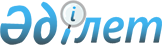 "Қазақстан Республикасының аумағында кезекшілік-диспетчерлік қызметтердің қызметін үйлестіру қағидаларын және бірыңғай кезекшілік-диспетчерлік "112" қызметінің өкілеттіктерін бекіту туралы" Қазақстан Республикасы Ішкі істер министрінің 2015 жылғы 23 ақпандағы № 138 бұйрығына өзгерістер енгізу туралыҚазақстан Республикасы Ішкі істер министрінің 2015 жылғы 23 желтоқсандағы № 1051 бұйрығы. Қазақстан Республикасының Әділет министрлігінде 2016 жылы 15 ақпанда № 13079 болып тіркелді.
      "Азаматтық қорғау туралы" 2014 жылғы 11 сәуірдегі Қазақстан Республикасы Заңының 12-бабы 1-тармағының 70-20) тармақшасына сәйкес БҰЙЫРАМЫН:
      1. "Қазақстан Республикасының аумағында кезекшілік-диспетчерлік қызметтердің қызметін үйлестіру қағидаларын және бірыңғай кезекшілік-диспетчерлік "112" қызметінің өкілеттіктерін бекіту туралы" Қазақстан Республикасы Ішкі істер министрінің 2015 жылғы 23 ақпандағы № 138 бұйрығына (Нормативтік құқықтық актілердің мемлекеттік тіркеу тізілімінде № 10972 болып тіркелген, 2015 жылғы 3 маусымда "Әділет" ақпараттық-құқықтық жүйесінде жарияланған) мынадай өзгерістер енгізілсін: 
      Осы бұйрықпен бекітілген Қазақстан Республикасы аумағындағы кезекші диспетчерлік қызметтердің қызметін үйлестіру қағидалары осы бұйрыққа 1-қосымшаға сәйкес жаңа редакцияда жазылсын;
      Қазақстан Республикасының аумағындағы бірыңғай кезекшілік-диспетчерлік "112" қызметінің өкілеттіктері осы бұйрыққа 2-қосымшаға сәйкес жаңа редакцияда жазылсын.
      2. Қазақстан Республикасы Ішкі істер министрлігінің Төтенше жағдайлар комитеті (В.В. Петров) заңнамада белгіленген тәртіпте:
      1) осы бұйрықты Қазақстан Республикасы Әдiлет министрлiгiнде мемлекеттiк тiркеуді және Қазақстан Республикасы нормативтік құқықтық актілерінің Эталондық бақылау банкіне орналастыруды;
      2) осы бұйрықты мемлекеттік тіркелгеннен кейін күнтізбелік он күн ішінде оны мерзімді баспа басылымдарында және "Әділет" ақпараттық-құқықтық жүйесінде ресми жариялауға жіберуді;
      3) осы бұйрықты Қазақстан Республикасы Ішкі істер министрлігінің интернет-ресурсына орналастыруды қамтамасыз етсін.
      3. Осы бұйрықтың орындалуын бақылау Қазақстан Республикасы Ішкі істер министрінің орынбасары В.К. Божкоға жүктелсін.
      4. Осы бұйрық алғашқы ресми жарияланған күнінен кейін күнтізбелік он күн өткен соң қолданысқа енгізіледі.
      "КЕЛІСІЛДІ"   
      Қазақстан Республикасының   
      Бас Прокуроры   
      _________________ А. Дауылбаев   
      2016 жылғы 15 қаңтар
      "КЕЛІСІЛДІ"   
      Қазақстан Республикасының   
      Білім және ғылым министрі   
      _________________ А. Сәрінжіпов   
      2015 жылғы 28 желтоқсан
      "КЕЛІСІЛДІ"   
      Қазақстан Республикасының   
      Денсаулық сақтау және әлеуметтік   
      даму министрі   
      _________________ Т. Дүйсенова   
      2015 жылғы 24 желтоқсан
      "КЕЛІСІЛДІ"   
      Қазақстан Республикасының   
      Инвестициялар және даму министрі   
      _________________ Ә. Исекешев   
      2015 жылғы 29 желтоқсан
      "КЕЛІСІЛДІ"   
      Қазақстан Республикасы   
      Ұлттық қауіпсіздік комитетінің төрағасы   
      _________________ Н. Әбіқаев   
      2015 жылғы 31 желтоқсан Қазақстан Республикасының аумағындағы кезекшілік-диспетчерлік
қызметтердің қызметін үйлестіру қағидалары
1. Жалпы ережелер
      1. Осы Қазақстан Республикасының аумағында кезекшілік-диспетчерлік қызметтердің қызметін үйлестіру қағидалары "Азаматтық қорғау туралы" 2014 жылғы 11 сәуірдегі Қазақстан Республикасы Заңының (бұдан әрі - Заң) 12-бабы 1-тармағының 70-20) тармақшасына сәйкес әзірленді және төтенше жағдайлар туындаған кезде, адамдардың өміріне қауіп төнген және денсаулығына зиян келтірілген кезде және шұғыл көмек көрсету шараларын қабылдауды талап ететін өзге жағдайларда кезекшілік-диспетчерлік қызметтердің қызметін үйлестіру тәртібін айқындайды.
      2. Осы Қағидаларда мына терминдер мен анықтамалар қолданылады:
      1) авариялық-құтқару құралымы – авариялық-құтқару жұмыстары мен кезек күттірмейтін жұмыстарды жүргізуге арналған дербес немесе аттестатталған авариялық-құтқару қызметінің құрамына кіретін азаматтық қорғау күштерінің ұйымдық-құрылымдық бірлігі;
      2) бірыңғай кезекшілік-диспетчерлік "112" қызметі – төтенше жағдайдың туындау алғышарттары немесе туындауы, өрт, адамдардың өміріне төнген қатер мен денсаулығына зиян келтіру қатері туралы және өз құзыреті шегінде шұғыл қызметтердің ден қою жөніндегі іс-қимылдарын кейіннен үйлестіре отырып шұғыл көмек шараларын қолдануды қажет ететін өзге де жағдайлар туралы жеке және заңды тұлғалардан келіп түсетін хабарламаларды қабылдау және өңдеу қызметі;
      3) Қазақстан Республикасы Iшкi iстер министрлiгi (бұдан әрi – Азаматтық қорғау саласындағы уәкілетті орган) Қазақстан Республикасы iшкi iстер органдары жүйесiмен табиғи және техногендік сипаттағы төтенше жағдайлардың алдын алу және оларды жою, Азаматтық қорғаныс саласында басшылық етудi, сондай-ақ заңнамада көзделген шекте қылмысқа қарсы күрес, қоғамдық тәртiптi сақтау және қоғамдық қауiпсiздiктi қамтамасыз ету, өрт қауіпсіздігі, төтенше жағдайлардың алдын алу мен оларды жоюдың мемлекеттік жүйесінің жұмыс істеуі мен одан әрі дамуын қамтамасыз ету, өрттің алдын алу мен оны сөндіруді ұйымдастыру саласындағы салааралық үйлестiрудi жүзеге асыратын Қазақстан Республикасының орталық атқарушы органы болып табылады.
      4) төтенше жағдайлар (бұдан әрі - ТЖ) – адам шығынына, адамдардың денсаулығына немесе қоршаған ортаға зиян келтіруге, елеулі материалдық нұқсанға және адамдардың тыныс-тіршілігі жағдайларының бұзылуына әкеп соққан аварияның, өрттің, қауіпті өндірістік факторлардың зиянды әсерінің, қауіпті табиғи құбылыстың, апаттың, дүлей немесе өзге де зілзаланың салдарынан қалыптасқан белгілі бір аумақтағы жағдай. 3. Қазақстан Республикасының аумағында өзара іс-қимыл жасасатын
кезекшілік-диспетчерлік қызметтер
      4. Қазақстан Республикасы аумағында, Қазақстан Республикасы Ішкі істер министрлігі Төтенше жағдайлар комитетінің (бұдан әрі – КЖК) аумақтық бөлінісінің жауапты аймақтарында өзара іс-қимыл жасасатын кезекшілік-диспетчерлік қызметтердің құрамына: 
      1) ТЖК аумақтық бөлімшелерінің бірыңғай кезекшілік-диспетчерлік қызметі басқармасы (бұдан әрі- БКДҚБ); 
      2) Қазақстан Республикасы Ішкі істер министрлігінің жедел басқару орталығы, аумақтық органының кезекшілік бөлімі;
      3) жергілікті атқарушы органның жедел медициналық жәрдем ақпараттық-диспетчерлік бөлімшесі;
      4) Қазақстан Республикасы Денсаулық сақтау және әлеуметтік даму министрлігінің санитариялық авиация қызметі; 
      5) Қазақстан Республикасы Ұлттық қауіпсіздік комитеті аумақтық органының кезекшілік қызметі;
      6) Қазақстан Республикасы Инвестициялар және даму министрлігі Азаматтық авиация комитетінің "Қазаэронавигация" республикалық мемлекеттік кәсіпорнының әуе қозғалысын жоспарлаудың бас орталығы;
      7) әлеуметтік және тұрғын үй-коммуналдық инфрақұрылым объектілеріндегі авариялық-қалпына келтіру жұмыстарын бақылауды жүзеге асыратын жергілікті атқарушы органның кезекшілік-диспетчерлік қызметтері;
      8) байланыс операторларының анықтамалық қызметі кіреді. 3. Қазақстан Республикасы аумағында кезекшілік-диспетчерлік
қызметтердің қызметін үйлестіру тәртібі
      5. Төтенше жағдайлар туындаған, адамдардың өміріне қауіп төнген және денсаулығына зиян келтірген кезде және өзге де шұғыл көмек шараларын қабылдауды талап ететін жағдайларда БКДҚБ өзара іс-қимыл жасасатын кезекшілік-диспетчерлік қызметтердің қызметін үйлестіреді. Бұл үшін БКДҚБ орналасқан жерде мүдделі мемлекеттік органдар мен ұйымдардың ақпараттық жүйелерімен, сондай-ақ әкімшілік-аумақтық бірлік аумағындағы байланыс инфрақұрылымымен ықпалдасады.
      6. Кезекшілік-диспетчерлік қызметтермен өзара іс-қимыл жасауы күнделікті қызмет, жоғары әзірлік және төтенше жағдайлар режимінде ұйымдастырылады.
      Күнделікті қызмет режимінде:
      1) "112" БКДҚ жедел кезекшісі кезекшілікке түскен кезде байланыс арналары мен құралдарын тексереді, өзара іс-қимыл жасасатын кезекшілік-диспетчерлік қызметтердің жедел кезекшілерінің байланыс деректерін, нөмірлерін, шақыртулары мен басқа қажетті ақпаратты көрсете отырып, қосымша байланыс құралдарының болуы туралы мәліметті нақтылайды;
      2) кезекшілік кезінде өзара іс-қимыл жасасатын кезекшілік-диспетчерлік қызметтер төтенше жағдайлар, адамдардың өміріне қауіп төнген және денсаулығына зиян келтірілген және шұғыл көмек шараларын қабылдауды талап ететін өзге жағдайлар туралы ақпарат алмасуды жүзеге асырады; 
      3) төтенше жағдайлар туындаған кезде, адамдардың өміріне қауіп төнген және денсаулығына зиян келтірілген кезде және шұғыл көмек көрсету шараларын қабылдауды талап ететін өзге жағдайларда кезекшілік-диспетчерлік қызметтер тиісті шұғыл қызметтерді тарта отырып, оларға ден қою бойынша іс-шараларды ұйымдастырады;
      4) өзара іс-қимыл жасасатын кезекшілік-диспетчерлік қызметтерге төтенше жағдай туралы ақпарат келіп түскен кезде ол "112" БКДҚ жедел кезекшісіне шұғыл түрде беріледі;
      5) кезекшілік-диспетчерлік қызметтер төтенше жағдайлар туындаған, адамдардың өміріне қауіп төнген және денсаулығына зиян келтірілген кезде және шұғыл көмек көрсету шараларын қабылдауды талап ететін өзге жағдайлармен байланысты оқиғаларға шұғыл ден қою бойынша іс-қимылы туралы Заңның 6-бабына сәйкес "112" БКДҚ-ға хабар береді.
      Жоғары әзірлік режимінде:
      1) "112" БКДҚ жедел кезекшісі жағдайды қадағалау, бақылау және болжау қызметтерінен, сондай-ақ әлеуетті қауiпті объектілерден ақпаратты жинауды және қорытындылауды жүзеге асырады;
      2) "112" БКДҚ жедел кезекшісі қажет болған жағдайда тиісті бейіндегі өзара іс-қимыл жасасатын кезекшілік-диспетчерлік қызметтердің (өрт сөндіру қызметі, құқық қорғау қызметі, жедел медициналық қызмет, авариялық қызмет) жедел кезекшісіне радиациялық, химиялық, биологиялық, экологиялық, өрт және басқа да ахуалдар туралы, сондай-ақ төтенше жағдай аймағындағы барлық өзгерістер туралы ағымдағы ақпаратты жібереді; 
      3) өзара іс-қимыл жасасатын кезекшілік-диспетчерлік қызметтердің жедел кезекшісі ықтимал төтенше жағдай аймағындағы өз мамандандыруы бойынша ахуалдың өзгерулері туралы келіп түскен ақпаратты "112" БКДҚ жедел кезекшісіне дереу жібереді;
      4) өзара іс-қимыл жасасатын кезекшілік-диспетчерлік қызметтердің жедел кезекшілері (осы қағидалардың 3-тармағының 5, 8) тармақшаларында көрсетілген кезекші бөлімдерден басқа) төтенше жағдай қатері төнуі туралы ақпаратты алған кезде шұғыл ден қою құралымдарын жоғары әзірлікке келтіреді және "112" БКДҚ-ға олардың құрамы туралы деректер береді.
      Төтенше жағдай режимінде:
      1) төтенше жағдайлар туралы хабарлама алған кезде "112" БКДҚ жедел кезекшісі "Табиғи және техногендiк сипаттағы төтенше жағдайлардың сыныптамасын белгілеу туралы" Қазақстан Республикасы Үкіметінің 2014 жылғы 2 шілдедегі № 765 қаулысына сәйкес алынған ақпаратты сәйкестендіреді;
      2) "112" БКДҚ жедел кезекшісі шұғыл тәртіпте тиісті бейіндегі авариялық-құтқару құралымдарын (өрт сөндіру қызметі, құқық қорғау қызметі, жедел медициналық қызмет, авариялық қызмет) төтенше жағдайлар аймағына шұғыл түрде жібереді;
      3) төтенше жағдайлар аймағына қосымша шұғыл ден қою құралымдарын жіберу қажет болған кезде "112" БКДҚ жедел кезекшісі өзара іс-қимыл жасасатын кезекшілік-диспетчерлік қызметтердің тиісті жедел кезекшілеріне ол туралы шұғыл түрде хабар береді;
      4) төтенше жағдай аймағына өзара іс-қимыл жасасатын кезекшілік-диспетчерлік қызметтердің жедел (4-тармақтың 5,8) т. көрсетілген кезекші бөлімдерден басқа) кезекшілері төтенше жағдай аймағына қосымша шұғыл ден қою құралымдарын жіберу туралы ақпаратты алған кезде көрсетілген іс-шараларды шұғыл тәртіппен жүзеге асырады және "112" БКДҚ-ға олардың құрамы, төтенше жағдай аймағынан кету және келу уақыты туралы деректер береді; 
      5) өзара іс-қимыл жасасатын кезекшілік-диспетчерлік қызметтер алмасатын барлық хабарламалар, сондай-ақ зардап шеккендердің саны, оларды орналастыру орындары туралы мәліметтер 38-тармақта көрсетілген журналдарға тіркеледі. 4. Қазақстан Республикасы аумағында БКДҚБ қызметін ұйымдастыру
      7. БКДҚБ қызметін үйлестіруді ТЖД бастығы жүзеге асырады.
      8. БКДҚБ жедел қызметті ұйымдастыруға:
      1) жедел-кезекшілік ауысымның (бұдан әрі - ЖКА) міндеттерін және құрамын белгілейтін құжаттарды, даярлықты және жедел кезекшілікті атқару тәртібін әзірлеу;
      2) жедел кезекшілікті атқару орындарын дайындау және жабдықтау;
      3) ЖКА дайындау;
      4) басқару, құлақтандыру және байланыс құралдарының мақсаты бойынша қолдануға әзірлікте ұстау;
      5) ақпараттық қауіпсіздікті қамтамасыз ету және еңбектің қауіпсіз жағдайларын сақтау бойынша ұйымдастырушылық және техникалық іс-шараларын орындау;
      6) жедел кезекшілікке дайындықты және атқаруды бақылау кіреді.
      9. БКДҚБ жұмысын бастық немесе оны ауыстырушы адам ұйымдастырады, ол:
      1) ЖКА қызметін ұйымдастыру және жедел кезекшілікті атқару барысында қызметтік тәртіпті сақтау үшін жеке жауап береді;
      2) ЖКА-ға қойылған міндеттерді тиімді орындауды ұйымдастырады;
      3) қызмет өткеруге түсетін ЖКА әзірлігін ұйымдастырады;
      4) ЖКА қызметіне Азаматтық қорғау мемлекеттік жүйесі (бұдан әрі – АҚМЖ) күштері мен құралдарымен басшылықтың озық нысандары мен әдістерін енгізу мақсатында оның жұмысын талдайды;
      5) жедел кезекшілік үшін кадрларды іріктеуді және оқытуды ұйымдастырады;
      10. ЖКА кезекшіліктерін жоспарлау ай сайын жүзеге асырылады. Кезекшілік кестесін алдағы айдың 25 күнінен кешіктірілмей БКДҚБ бастығы, ТЖД бастығы бекітеді және ЖКА барлық жеке құрамының назарына қол қойып жеткізіледі.
      11. ЖКА жедел кезекшілікке түскен кезде БКДҚБ бастығының немесе оны ауыстыратын адамның басшылығымен нұсқама жүргізіледі. Жедел кезекшілікке түсетін жеке құрамның әзірлігін айқындау үшін бөлімше бастығы:
      1) лауазымдық нұсқаулықты білуін;
      2) ЖКА пайдаланылатын жабдықтардың құрамын, бағдарламалық-техникалық құралдарды пайдалану және қолдану тәрбін білуін тексереді.
      11. Кемшіліктерді жою туралы нұсқаулар мен өкімдерді орындауды тексеру алдыңғы кезекшіліктегі АЖК іс-қимыл қорытындылары бойынша жүзеге асырылды. Басшылықтан алған нұсқаулар мен өкімдер АЖК назарына жеткізіледі, ТЖ бақылауында (ТЖ салдарын жою кезінде неге назар аудару қажет, проблемалық мәселелер, ТЖК АҚМЖ бөлімшелерінің іс-қимыл талауы), ауысатын АЖК жіберген қателіктер мен ескертулер, сондай-ақ жедел кезекшілік атқару кезеңінде АЖК мінтеттері нақтыланады және қойылады.
      12. АЖК ауысымы және жедел кезекшілікке түсуі тәулік сайын жүзеге асырылады. Кезекшілікті қабылдау (тапсыру) барысында жедел ахуал, АЖК қойған ұзақ мерзімді міндеттер, басшы құрамның орналасқан орны және басқа да мәселелер нақтыланады.
      13. Кезекшілікке түсетін АЖК кезекшілікті қабылдау (тапсыру) жүргізу кезінде оларға жүктелген міндеттерді орындауға әзірлікте болады. Қабылдаудың уақыттылығы және нақтылығы, сондай-ақ басқарманың сигналдарын жеткізу, ауысымды өткізу уақытында алынған құлақтандыру мен өкімдер үшін АЖК ауыстыратын лауазымды адамдар жауап береді. БКДҚБ келіп түсетін кезекші ауысымы міндеттерді бөлуге сәйкес ауыстыратын қызметкерлерден қызметтік құжаттаманы қабылдайды. Келіп түсетін АЖК ол кезекшілік басталардан 1 сағат бұрын (сағат 08.00-де) кезекшілікке келеді. Кезекшілік кезінде қызметкерлерге әрбіреуіне кезекпен тамақ ішу және қысқа мерзімді демалу үшін жалпы ұзақтығы: үш ауысымдық кезекшілік - 6 сағат, төрт ауысымдық кезекшілік кезінде - 4 сағат үзіліс беріледі.
      14. Келіп түсетін кезекші ауысымның жедел кезекшісі барлық анықталған кемшіліктер туралы 1-нысанға сай осы қағидаларға 1-қосымшаға сәйкес Қызмет кітабына жазылады және ауысатын кезекші ауысыммен бірлесіп оларды жоюға шаралар қабылдайды.
      15. Келіп түсетін және ауыстыратын кезекші ауысымдардың жедел кезекшілері кезекшілікті қабылдау және тапсыру туралы БКДҚБ бастығына немесе оны ауыстыратын адам жеке баянатпен баяндайды.
      16. Жедел кезекші жедел кезекшілікке түскен кезде:
      1) жедел жағдайдағы өзгерістерді зерделейді;
      2) бақылаудағы ТЖ (олардың туындау себептері, қабылданған шаралар, оларды жоюға жұмылдырылған күштер мен құралдар, авариялық-қалпына келтіру және басқа да кезек күттірмейтін жұмыстар барысы, ТЖ ауданында басқару мен байланысты ұйымдастыру) талдайды;
      3) қолда бар болжамды, АҚМЖ болжау мен мониторингтеудің басқа жүйелерін зерделейді;
      4) ТЖ аудандарындағы ТЖД басшылығының, ТЖД жедел тобы жеке құрамының орналасқан жерін нақтылайды, олармен байланыс тәртібі;
      5) жедел кезекшілік атқару кезінде анықталған ескертулер мен кемшіліктерді талдайды;
      6) ТЖД басшылығының өкімдері мен нұсқауларын орындауға (орындауды бақылауға), соңынан БКДҚБ бастығына баяндай отырып, қабылдайды;
      7) алдағы кезекшілікке түсуге әзірлігін жеке тексереді және АЖК міндеттер қояды;
      8) жаңа ауысымның кезекшілікке әзірлігін тексереді;
      9) тексеріп болған соң Қызмет кітабына жазу жазады және БКДҚБ бастығына ауыстыратын жедел кезекшімен бірге кезекшілікті қабылдау және тапсыру туралы баяндайды.
      17. Жедел кезекшілікті атқаруды АЖК жеке құрамы ТЖД басшылығы бекіткен күн тәртібіне сәйкес жүзеге асырады. Барлық АЖК үшін жұмыс ұзақтығы 09-00-ден бастап 09-00 сағатқа дейін. АЖК жеке құрамы жедел кезекшілікке түскен сәттен бастап оны атқарудың соңына дейін жедел кезекшіге бағынады және нормативтік құқықтық актілермен және жедел кезекшінің өкімдерімен белгіленген тапсырмаларды уақтылы және нақты орындау үшін жауап береді.
      18. Жедел кезекшілік атқарумен байланысты міндеттерді шешу үшін АЖК жеке құрамын тартуға тыйым салынады.
      19. Жедел кезекші жедел кезекшілікке түскен сәттен бастап және оны атқару соңына дейін АЖК жеке құрамы үшін тікелей бастық болып табылады.
      20. Кезекші ауысымның лауазымды адамдарына:
      1) жедел кезекшінің рұқсатынсыз кезекшілік атқару орнын тастап кетуге;
      2) бөгде адамдарға қызметтік ақпаратты таратуға және беруге;
      3) лауазымдық міндеттермен және нұсқаулықтармен көзделмеген тапсырмаларды орындауға тыйым салынады.
      21. АЖК орындайтын белгілі бір іс-қимылдары бойынша БКДҚБ келіп түсетін жедел ақпарат және қызметтік сипаттағы ақпарат Жедел кезекшінің жазба дәптеріне енгізіледі. 
      22. АЖК жеке құрамы № 10542 мемлекеттік тіркеу тізілімінде тіркелген номативтік құқықтық акті "Азаматтық қорғау органдарының және уәкілетті органның ведомствосына ведомстволық бағынысты мемлекеттік кәсіпорындардың қызметкерлері мен өзге де жұмыскерлері үшін арнайы нысанды киім үлгілерін бекіту туралы" Қазақстан Республикасы Ішкі істер министрінің 2015 жылғы 24 ақпандағы № 146 бұйрығына сәйкес арнайы нысанды киім-кешекте кезекшілік атқарады, өзімен бірге қызметтік куәлігі, лауазымы, тегі, аты, әкесінің аты (бар болған жағдайда) көрсетілген фотосуреті бар төске тағатын бейдж болуы қажет. 
      23. ТЖД басшылығының, БКДҚБ бастығы келген кезде жедел кезекші немесе оны ауыстыратын адам белгіленген тәртіпте жедел ахуал туралы баяндайды.
      24. БКДҚБ жедел кезекшісі немесе оны ауыстыратын адам жоғары тұрған ішкі істер органдарының басшылары, жергілікті атқарушы органдарына, прокуратура органдарына, тексерушілерге өзін таныстырады және олардың келгені туралы ТЖД басшылығына баяндайды.
      25. БКДҚБ АЖК жедел кезекшілік атқару қорытындыларын шығару күн сайын АЖК әрбір лауазымды адамын бағалау арқылы жүргізіледі.
      26. БКДҚБ бастығы кезекшілік сонында: 
      1) жедел кезекшінің өткен тәуліктегі іс-қимылды талдауды және бағалауды;
      2) ТЖ-ға ден қою нәтижелері бойынша АЖК іс-қимылдарын талдауды, талқылауды және бағалауды жүргізеді.
      27. Жедел кезекші талдау жүргізеді және АЖК әрбір лауазымды адамның іс-қимылына жеке баға береді.
      28. Жедел кезекшілікті ұйымдастыру және атқару үшін бақылау оның нақты жай-күйін, мақсаты бойынша міндеттерді орындауға әзірлігін, басшылыққа алатын құжаттар талаптарының орындалу сапасын, жедел кезекшілікті атқару жағдайларын айқындау, кемшіліктердің себептерін анықтау, оларды жою бойынша уақтылы және нақты шаралар қабылдау, АЖК ұйымдастыру бойынша жұмыс нысандары мен әдістерін жетілдіру мақсатында жүргізіледі.
      29. Тексеруші қызметкер тесеру нәтижелерін осы Қағидаларға 1-қосымшаның 2-нысанына сәйкес Тексерушілердің ескертулері мен ұсыныстары кітабында көрсетеді.
      30. жедел кезекшіні немесе оны ауыстыратын адамды кезекшілік атқарудан босатуды ТЖД басшылығы жүзеге асырады. Кезекшілік ауысымның басқа қызметкерлерін БКДҚБ бастығы босатады.
      31. БКДҚБ ЖКҚ осы Қағидаларға 2-қосымшаға сәйкес жоғары тұрған инстанцияға бақылаудағы аумақтардағы жедел жағдай бойынша мәліметті үздіксіз жинауды, өңдеуді, сондай-ақ солардың негізінде тәулік сайынғы жедел мәлімет дайындауды жүзеге асырады.
      32. БКДҚБ ЖКҚ табиғи және техногендік сипаттағы төтенше жағдайлар туралы жедел ақпаратты ұсынуы бойынша көрсеткіштер осы Қағидалардың 3-қосымшасына сәйкес ТЖК Дағдарыс жағдайларында басқару орталығына ұсынады.
      33. Жедел ақпарат қолданыстағы барлық арналар мен байланыс, құлақтандыру және ақпараттық қамтамасыз ету жүйелері (түрлері) бойынша кейіннен жазбаша түрде расталып, дереу беріледі. 
      34. ТЖ-ны есепке алу нормативтік құқықтық актілердің мемлекеттік тіркеу тізілімінде № 10983 болып тіркелген "Табиғи және техногендік сипаттағы төтенше жағдайларды мемлекеттік есепке алуды жүзеге асыру қағидаларын бекіту туралы" Қазақстан Республикасы Ішкі істер министрінің 2015 жылғы 3 наурыздағы № 175 бұйрығына сәйкес жүргізіледі, ол бойынша мәліметтер өспелі қорытындысымен әр айдың біріне дейін ұсынылады.
      35. Жедел ақпаратта осы Қағидалардың 4-қосымшасына сәйкес Жедел ақпаратты ұсыну нысаны түрінде болған оқиға туралы сипатты, егжей-тегжейлі барлық мәліметті көрсету қажет. 
      36. АҚМЖ жай-күйі туралы жедел ақпаратты АЖК БКДҚБ сағат 00.00-ден 24.00-ге дейінгі бір тәулік аралығында кезекшілік уақытында қалыптастырады және қорытындылайды, оны одан әрі ТЖД басшылығына, сондай-ақ мүдделі мемлекеттік органдарға жібереді. 
      37. Жедел жағдай туралы ақпаратты жинау журналдардың үлгілері бойынша осы Қағидалардың 5-қосымшасына сәйкес жүргізіледі. 6. Жедел жағдай күрделенген кезде жедел кезекшінің іс-қимылы
      38. Жедел жағдай кенет күрделенген кезде жедел кезекші немесе оны алмастырушы тұлға:
      1) басшылықтың нұсқауы бойынша құрылымдық және аумақтық бөлімшелердің, ведомстволық бағынысты мемлекеттік мекемелердің және ұйымдардың жеке құрамын құлақтандырады және құлақтандырудың техникалық құралдары және жеке құрамды құлақтандыру кестесі арқылы "Жиын жарияланды" сигналы бойынша жиналуын ұйымдастырады; 
      2) мүдделі құқық қорғау, арнайы және басқа да мемлекеттік органдарға хабар береді. 
      39. Жедел-қызметтік (жауынгерлік) әзірліктің жоғары дәрежесін не арнайы жедел жоспарларды енгізу туралы сигнал (бұйрықтар, өкімдер) БКДҚБ-ға келіп түскен кезде жедел кезекші: 
      1) жедел кезекшінің жазбаларына арналған дәптерге сигналдың (бұйрықтың, өкімнің) шартты түрдегі сөзді атауын және оның цифрлық тобын, нақты қабылдау уақытын, қабылдау тәсілін (телефон бойынша, цифрлық телеграмма және т.б), мемлекеттік органның атауын, ақпаратты жолдаған тұлғаның лауазымы мен тегін, сондай-ақ байланыс телефондарын тіркейді; 
      2) қабылданған сигналдың нақтылығын және оның (бұйрықтың, өкімнің) атауын тексереді; 
      3) сигналды қабылдауы туралы ТЖД басшылығына, сондай-ақ БКДҚБ бастығына немесе оны алмастырушы адамға дереу баяндайды; 
      4) көрсетілген сигналы бар пакетті тексереді, оның атауын және цифрлық тобын салыстырады, алынған мәліметтер толық сәйкес келген кезде пакетті ашады және пакетке баяндалған іс-шараларды орындауға кіріседі; 
      5) сигнал мен цифрлық тобы сәйкес келмеген немесе келіп түскен сигналға сәйкес келетін пакеттер БКДҚБ-да болмаған жағдайда бұл жөнінде ТЖД басшылығына, сондай-ақ сигнал келіп түскен мемлекеттік органға дереу баяндайды. 7. БКДҚБ АЖК оқиғалар мен төтенше жағдайларға ден қою тәртібі
      40. БКДҚБ АЖК-ның оқиғаларға, табиғи немесе техногендік сипаттағы төтенше жағдайлар қатеріне немесе туындауына ден қою бойынша іс-қимылы хабарламаны алған сәттен басталады және авариялық-құтқару бөлімшелері күштерінің жұмыс жүргізу орнынан қайтып келуі бойынша аяқталды деп есептеледі және оларға мыналар кіреді:
      1) хабарлаушыдан оқиға, ТЖ қатері немесе туындауы туралы хабарламаны қабылдау және оның нақтылығы; 
      2) қабылданған ақпаратқа ден қою бойынша шешім қабылдау; 
      3) бағыныстылығы бойынша жоғары тұрған басқару органдарына және жергілікті атқарушы органдарға ТЖ қатері немесе туындауы туралы ақпаратты белгіленген тәртіпте ұсыну; 
      4) тұрақты әзірліктегі күштерді ТЖ орнына жіберу; 
      5) құзыреттілігі бойынша өзара іс-қимыл жасаушы кезекші-диспетчерлік қызметтермен ақпарат алмасу; 
      6) авариялық-құтқару күштерінің шығуын бақылау; 
      7) жоғары тұрған басқару органдарының нұсқаулары бойынша халықты ТЖ қатері немесе туындауы туралы құлақтандыру; 
      8) БКДҚБ-нің құжаттамасын жүргізу. 8. Хабар берушіден оқиға, төтенше жағдайдың қатері немесе
туындауы туралы хабарламаны қабылдау
      41. БКДҚБ-ға оқиға, ТЖ қатері немесе туындауы туралы хабарламалар жеке немесе заңды тұлғалардан бірыңғай "101" және "112" телефон нөмірлері, оның ішінде жедел телефон нөмірлері бойынша келіп түседі.
      42. Хабарламаларды қабылдауды БКДҚБ-ның кезекші-диспетчерлік құрамы белгіленген тәртіпте жүзеге асырады және мыналарды қамтиды: 
      1) хабар берушімен дауыстық байланыс орнату (қоңырауды қабылдау, қайта хабарласу); 
      2) хабар берушіден сұрау салу; 
      3) қабалданған ақпаратты тіркеу; 
      4) қабылданған ақпарат бойынша жағдайды (оқиғаны) нақтылау; 
      5) бұдан кейінгі іс-қимылдарды қабылдау үшін БКДҚБ-ның жедел кезекшісінің құзыретті кезекші қызметті (БКДҚБ-ның кезекші-диспетчерлік құрамына кіретін) анықтауы; 
      6) қабылданатын шешімдері ТЖД құзыретіне кірмейтін ақпараттар түскен кезде БКДҚБ-ның кезекші-диспетчерлік құрамы қабылданған ақпаратты құзыреттілігі бойынша тиісті кезекші-диспетчерлік қызметке жолдау қажет; 
      7) қажет болған жағдайда қалыптасқан жағдайда өзін-өзі ұстау туралы хабар берушіге ұсынымдар беру (дербес өзі жасаған); 
      43. Диспетчердің автоматтандырылған жұмыс орнын қолдану кезінде хабарламаны қабылдау электронды карточкадағы тиісті жолдарды толтырып жүргізіледі. 9. Қабылданған ақпаратқа ден қою бойынша шешім қабылдау
      44. Қабылданған ақпаратқа ден қою бойынша шешім қабылдау құзыреттілігі жағдайға байланысты БКДҚБ-ның кезекші-диспетчерлік құрамының лауазымдық нұсқаулықтарымен айқындалады. 
      45. Шешім қабылдауға мыналар кіреді: 
      1) оқиғаның немесе ТЖ-ның күрделілігі мен ауқымын алдын-ала бағалау; 
      2) құзыретіне оқиғаларға, табиғи және техногендік сипаттағы төтенше жағдайларға ден қою кіретін кезекші қызметтерге, өзара іс-қимыл жасаушы кезекші-диспетчерлік қызметтерге ақпарат беру қажеттілігін айқындау; 
      3) талап етілетін авариялық-құтқару қызметтерінің күштері мен құралдарының есептобы; 
      4) оқиға немесе ТЖ орнына күштер мен құралдардың шығуына команда беру; 
      5) авариялық-құтқару және басқа ведомстволардың коммуналдық қызметтерінің тұрақты әзірліктегі күштерін шақырудың (тартудың) қажеттілігін айқындау; 
      6) ТЖК бөлімшелерінің, құзыреттілігі бойынша өзара іс-қимыл жасаушы кезекші-диспетчерлік қызметтердің, жергілікті атқарушы органдардың лауазымды тұлғаларын, халықты құлақтандырудың қажеттілігін айқындау. 
      46. Күштер мен құралдарды оқиға, ТЖ орнына жіберу туралы шешім қабылдау жою жоспарларына сәйкес көзделеді. 10. Қылмыстық құқық бұзушылықтар туралы хабарламалар келіп
түскен кезде азаматтық қорғау органдары кезекшісінің іс-қимылы
      47. Қылмыстық құқық бұзушылықтар туралы ақпаратты қабылдау және тіркеу тәртібі нормативтік-құқықтық актілердің мемлекеттік тіркеу тізілімінде тіркелген № 9744, Қазақстан Республикасы Бас Прокурорының 2014 жылғы 19 қыркүйектегі № 89 бұйрығымен бекітілген Қылмыстық құқық бұзушылықтар туралы арыздар мен хабарларды қабылдау және тіркеу, сонымен қатар Сотқа дейінгі тергеп-тексерулердің бірыңғай тізілімін жүргізу қағидаларында (бұдан әрі - СДТТБТ), Қазақстан Республикасының Қылмыстық және Қылмыстық процестік кодекстерінде көзделген.
      48. Телефон арқылы қылмыстық құқық бұзушылық белгілері бар төтенше жағдай туралы хабарламаны қабылдаған кезде, кезекші қылмыстық құқық бұзушылық болған жерді, уақытын, хабар берушінің (зардап шеккеннің) аты-жөні, анкеталық мәліметтері және мекенжайы (тұрғылықты мекенжайы) және қылмыстық құқық бұзушылық жасау себептері, қылмыс жасаған тұлғалар туралы мәліметті және қылмыстың ашылуына септігін тигізетін басқа да мәліметтерді (куәгерлер, оқиғаны көргендер және т.б.) анықтайды.
      49. Күштер мен құралдарды оқиға орнына жібергеннен кейін кезекші АТК-1 электронды ақпараттық есепке алу құжатының деректемесін ақпарат тіркеу кітабына тіркейді. 
      50. Бұл ретте "Оқиғаның сипаттамасы" деректемесінде оқиға жөнінде толық ақпарат қысқартусыз, хабар беруші туралы деректер, байланыс телефондары, сондай-ақ басқа да ұсынылған мәліметтер көрсетіле отырып енгізіледі. 
      51. Төтенше жағдаймен байланысты қылмыстық құқық бұзушылық туралы ақпарат СДТТБТ қағидаларына сәйкес аумақтылығы бойынша тиісті төтенше жағдайлар басқармасына (бөліміне) (төтенше жағдай орын алған орны бойынша) жолданады. 
      52. Тиісті деректемелерді толтыра отырып, АТК-2 электронды ақпараттық есепке алу құжаты бір уақытта қойылады (аумақтылығы бойынша жолдама). 
      53. Қылмыстық құқық бұзушылық белгілерін анықтау расталған жағдайда (дене жарақатын салу фактісі, қасақана өртеу, адамдар өлімі, төтенше жағдайларға байланысты ірі көлемдегі материалдық шығын келтіру) кезекші қылмыс орнына кезекші жедел-тергеу тобын жіберу қажеттілігі туралы ІІБ кезекші бөліміне хабар береді. 
      54. БКДҚБ бастықтары қылмыстық құқық бұзушылық туралы ақпараттардың уақтылы тіркелуін, сонымен қатар АТК-1, АТК-2 барлық қажетті деректемелердің толтырылуын күнделікті бақылауды жүзеге асырады. 
      55. "101" (өрт қызметі), "102" (құқық қорғау қызметі), "103" (жедел медициналық қызмет), "104" (авариялық қызмет) телефон нөмірлері бойынша жеке және заңды тұлғалардан келіп түскен хабарламаларды қабылдау және оларға ден қоюдың бұрын қабылданған тәртібі сақталады.
      1-нысан Қызмет кітабы
      _____________________________________________________________
      (басқару органы)
      Басталды 20 __ж. "___" _________
      Аяқталды 20 __ж. "___" _________
      201_ж.
      Бекітемін
                                                        ТЖД БКДҚБ бастығы
      _______________________
      _______________________
                                                    201_ жылғы"____"_______ Қызметке наряд
      201__ж. "__"______ сағат 09.00-ден 201__ж. "__"______ сағат 09.00-ге дейін 1. БКДҚБ жедел-кезекші ауысымының құрамы:  2. ТЖД басшылығының нұсқауы (өкімі):
      _____________________________________________________________________
      _____________________________________________________________________
      _____________________________________________________________________
      _____________________________________________________________________
      _____________________________________________________________________ 3. Бақылаудағы ақпараттар:
      _____________________________________________________________________
      _____________________________________________________________________
      _____________________________________________________________________
      _____________________________________________________________________
      _____________________________________________________________________ 4. ҚБПҮ, құпия құжаттарды қабылдау-тапсыру:  5. Жедел-кезекшінің тізімдемесіне сәйкес мүліктердің
жай-күйі:
      _____________________________________________________________________
      _____________________________________________________________________
      _____________________________________________________________________
      _____________________________________________________________________
      _____________________________________________________________________ 6. Байланыс құралдарының, ұйымдастыру техникаларының,
бағдарламалық қамтамасыз ету және басқа да жабыдқтардың
жай-күйі:
      _____________________________________________________________________
      _____________________________________________________________________
      _____________________________________________________________________
      _____________________________________________________________________ 7. Кезекші тәуліктегі ТЖ туралы жедел ақпарат:  8. ТЖД күштері мен құралдары туралы мәлімет:
      Кезекшілікті тапсырды:
      _______________ _______________
      (қолы)
      Кезекшілікті қабылдады:
      ______________ _______________
      (қолы)
      2-нысан Тексерушілердің ескертулері мен ұсыныстарына арналған кітап ҚАЗАҚСТАН РЕСПУБЛИКАСЫ ІШКІ ІСТЕР МИНИСТРЛІГІ
ТӨТЕНШЕ ЖАҒДАЙЛАР КОМИТЕТІ
_______облысының, қаласының Төтенше жағдайлар департаменті
      20__ ж."__" _____ 00 сағ. 00 мин. бастап 24 сағ. 00 мин.дейінгі
      тәулік ішіндегі ______________ облысы аумағында болған төтенше
      жағдайлар мен оқиғалар туралы
      ЖЕДЕЛ АҚПАРАТ
      _____________________________________________________________________
      Өткен тәулікте _________ облысы аумағында _ төтенше жағдай
      тіркелді, оның ішінде ___ табиғи, ____ техногендік сипаттағы, соның
      салдарынан ___адам (инфекциялық ауру____, судағы___, өрттегі___
      оқиға, жазатайым оқиға -___) қаза болды және ___адам (өндірістегі
      оқиға -___) емханаға жатқызылды.
      _______ облысы Төтенше жағдайлар департаменті бөлімшелері ___
      авариялық-құтқаруға шығуды жүзеге асырды, соның ішінде____адам
      құтқарылды және _____адам эвакуацияланды. Табиғи төтенше жағдайлар
      _____________________________________________________________________
      _____________________________________________________________________
      _____________________________________________________________________
      _____________________________________________________________________ Метеорологиялық қауіпті құбылыс
      _____________________________________________________________________
      _____________________________________________________________________
      _____________________________________________________________________
      _____________________________________________________________________ Гидрологиялық қауіпті құбылыс
      _____________________________________________________________________
      _____________________________________________________________________
      _____________________________________________________________________
      _____________________________________________________________________
      _____________________________________________________________________ Табиғи өрттер
      _____________________________________________________________________
      _____________________________________________________________________
      _____________________________________________________________________
      _____________________________________________________________________ Инфекциялық ауру және улану
      _____________________________________________________________________
      _____________________________________________________________________
      _____________________________________________________________________
      _____________________________________________________________________ Судағы оқиға
      _____________________________________________________________________
      _____________________________________________________________________
      _____________________________________________________________________
      _____________________________________________________________________
      _____________________________________________________________________ Техногендік төтенше жағдай
Тұрмыстық өрттер
      _____________________________________________________________________
      _____________________________________________________________________
      _____________________________________________________________________
      _____________________________________________________________________ Өндірістегі оқиғалар
      _____________________________________________________________________
      _____________________________________________________________________
      _____________________________________________________________________
      _____________________________________________________________________ Оқ-дәрілердің табылуы
      _____________________________________________________________________
      _____________________________________________________________________
      _____________________________________________________________________
      _____________________________________________________________________ ______ОБЛЫСЫ ТӨТЕНШЕ ЖАҒДАЙЛАР ДЕПАРТАМЕНТІ КҮШТЕРІ ІЗДЕУ ЖӘНЕ
АВАРИЯЛЫҚ-ҚҰТҚАРУ ОПЕРАЦИЯЛАРДЫ ЖҮРГІЗУІ
      _____________________________________________________________________
      _____________________________________________________________________
      _____________________________________________________________________
      _____________________________________________________________________
      _____________________________________________________________________ СЕЙСМИКАЛЫҚ ЖАҒДАЙ
(жер сілкінісіне ұшырағыш облыстар үшін)
      _____________________________________________________________________
      _____________________________________________________________________
      _____________________________________________________________________
      _____________________________________________________________________ СЕЛ (ҚАР КӨШКІНІ) ЖАҒДАЙЫ
(сел, қар көшкіні жүруіне ұшырғыш облыстар үшін)
Түсу шамасына қарай қауіпті құбылыстар туралы мәліметтер.
Болжам жасау комиссиясының деректері бойынша
СЕЙСМИКАЛЫҚ БОЛЖАМ
(жер сілкінісіне ұшырағыш облыстар үшін)
      _____________________________________________________________________
      _____________________________________________________________________
      _____________________________________________________________________
      _____________________________________________________________________ "ҚАЗСЕЛДЕНҚОРҒАУ" ММ деректері бойынша
СЕЛ (ҚАР КӨШКІНІ) БОЛЖАМЫ
(сел, қар көшкіні жүруіне ұшырағыш облыстар үшін)
      _____________________________________________________________________
      _____________________________________________________________________
      _____________________________________________________________________
      _____________________________________________________________________
      _____________________________________________________________________ ГИДРОМЕТЕОБОЛЖАМ
      Дауылды ескерту
      _____________________________________________________________________
      _____________________________________________________________________
      _____________________________________________________________________
      _____________________________________________________________________
      ______________облысы, қаласы
      Төтенше жағдайлар департаментінің
      бастығы
      mail: ___________
      Орындаған:  Қазақстан Республикасы Ішкі істер министрлігі Төтенше жағдайлар
комитетінің Дағдарыс жағдайларында басқару орталығына Бірыңғай
кезекшілік-диспетчерлік қызметі басқармасының жедел-кезекшілік
аусымының Төтенше жағдайлар туралы жедел ақпарат ұсынуы
бойынша көрсеткіштер Жедел ақпарат ұсыну нысандары
                                                                 ТЖ-1 нысаны  № ___төтенше жағдай бойынша шұғыл ақпарат
      1. Төтенше жағдай түрі (ТЖ жіктегішіне сәйкес):
      _____________________________________________________________________
      2. Оқиға болған күн: _____ж. ____________. _______
      3. Оқиға болған уақыт (астана, жергілікті):
      _______сағ _______ мин. (аст.), _______сағ _______ мин. (жерг.)
      4. ТЖ болған орын:
      Облыс _______________________________________________________________
      Нақтылау координаттары_______________________________________________
      Аудан _______________________________________________________________
      Елді мекен (қала, ауыл және т.б.)____________________________________
      5. Объектінің атауы:_________________________________________________
      6. ТЖ сипаты және ауқымы:_______________________________ ____________
      _____________________________________________________________________
      _____________________________________________________________________
      7. Зардап шеккендер саны/ соның ішінде балалар:
      _____________________________________________________________________
      Оның ішінде:
      қайтыс болғаны_____________ / соның ішінде балалар: ___________
      жарақаттанғаны _____________ / соның ішінде балалар: __________
      ауруханаға жатқызылғаны ________ / соның ішінде балалар: ______
      эвакуацияланғаны ___________ / соның ішінде балалар: __________
      құтқарылғаны ____________ / соның ішінде балалар: _____________
      хабарсыз кеткендері ________ / соның ішінде балалар: __________
      8. Төтенше жағдайдың басқа салалардың жұмысына әсері:
      _____________________________________________________________________
      _____________________________________________________________________
      9. ТЖ-ны өз күштерімен жою мүмкіндігі (иә, жоқ): ________
      10. ТЖ-ны жоюға жұмылдырылған күштер мен құралдар:
      ТЖК: 
      Жеке құрам саны _______________________________________________
      Техника саны __________________________________________________
      (түрлерін көрсету: авиатехника, жүзу құралдары, инженерлік және
      т.б.)
      _______________________________________________________________
      _______________________________________________________________
      Коммуналдық және басқа да қызметтер:
      Адам саны _____________________________________________________
      Техника саны __________________________________________________
      11. Лауазымы, БКДҚБ жедел кезекшісінің Т.А.Ә.(бар болған
      жағдайда) _____ (қолы)
      1.2 –ЖӨ нысаны № ___төтенше жағдай бойынша нақтыланған (қосымша) ақпарат               201__ ж. " ___ " _______ ___ сағ. ____ мин.
      1. Төтенше жағдай түрі (ТЖ жіктегішіне сәйкес): _____________________
      2. Оқиға болған күн: _____. ____________. _______ г.
      3. Оқиға болған уақыт (астана, жергілікті): 
      ______сағ _______ мин. (аст.), _______сағ _______ мин. (жерг.)
      4. ТЖ орны:
      Облыс _______________________________________________________________
      Нақтылау координаттары ______________________________________________
      Аудан _______________________________________________________________
      Елді мекен (қала, ауыл және т.б.) ___________________________________
      5. Объект атауы:_____________________________________________________
      6. ТЖ сипаты және ауқымы (нақтыланған мәліметтер): __________________
      _____________________________________________________________________
      _____________________________________________________________________
      7. ТЖ туындау себебі: _______________________________________________
      8. Зардап шеккендер саны/ соның ішінде
      балалар: ____________________________________________________________
      Оның ішінде:
      қайтыс болғаны____________ / соның ішінде балалар: ____________
      жарақаттанғаны ____________ / соның ішінде балалар: ___________
      ауруханаға жатқызылғаны _______ / соның ішінде балалар: _______
      эвакуацияланғаны _________ / соның ішінде балалар: ____________
      құтқарылғаны _____________ / соның ішінде балалар: ____________
      хабарсыз кеткені ________ / соның ішінде балалар: _____________
      9. Келтірілген нұқсан:
      қырылған малдар (ірі қара мал, ұсақ мал, құстар және т.б.)
      _____________________________________________________________________
      Шатырлардың құлауы, тіршілікті қамтамасыз ету жүйелерінің істен
      шығуы және т.б.______________________________________________________
      10. ТЖ-ны жоюға жұмылдырылған күштер мен құралдар:
      ТЖК: 
      Жеке құрам саны _______________________________________________
      Техника саны __________________________________________________
      (түрлерін көрсету: авиатехника, жүзу құралдары, инженерлік және
      т.б.)
      _______________________________________________________________
      _______________________________________________________________
      Коммуналдық және басқа да қызметтер:
      Адам саны _____________________________________________________
      Техника саны __________________________________________________
      11. Лауазымы, БКДҚБ жедел кезекшісінің Т.А.Ә.(бар болған
      жағдайда) _____ (қолы)
      1.2 –ЖӨ нысаны № ___төтенше жағдай бойынша нақтыланған (қосымша) ақпарат
      201__ ж. " ___ " _______ ___ сағ. ____ мин.
      1. Төтенше жағдай түрі (ТЖ жіктегішіне сәйкес): _____________________
      2. Оқиға болған күн: _____. ____________. _______ г.
      3. Оқиға болған уақыт (астаналық, жергілікті): 
      ______сағ _______ мин. (аст.), _______сағ _______ мин. (жерг.)
      4. ТЖ орны:
      Облыс _________________________________________________________
      Нақтылау координаттары ________________________________________
      Аудан _________________________________________________________
      Елді мекен (қала, ауыл және т.б.) _____________________________
      5. Объект атауы:_____________________________________________________
      6. ТЖ сипаты және ауқымы (нақтыланған мәліметтер): __________________
      _____________________________________________________________________
      _____________________________________________________________________
      7. ТЖ туындау себебі: _______________________________________________
      8. Зардап шеккендер саны/ соның ішінде балалар:
      _____________________________________________________________________
      Оның ішінде:
      қайтыс болғаны____________ / соның ішінде балалар: ____________
      жарақаттанғаны ____________ / соның ішінде балалар: ___________
      ауруханаға жатқызылғаны _______ / соның ішінде балалар: _______
      эвакуацияланғаны _________ / соның ішінде балалар: ____________
      құтқарылғаны _____________ / соның ішінде балалар: ____________
      хабарсыз кеткені ________ / соның ішінде балалар: _____________
      9. Келтірілген залал:
      Өлген малдар (ірі қара мал, ұсақ мал, құстар және т.б.)
      _____________________________________________________________________
      Шатырлардың құлауы, тіршілікті қамтамасыз ету жүйелерінің істен
      шығуы және т.б.______________________________________________________
      10. Төтенше жағдайлардың басқа салалардың жұмысына әсері:
      _____________________________________________________________________
      11. ТЖ-ны өз күштерімен жою мүмкіндігі (иә, жоқ): ________
      12. ТЖ-ны жоюға жұмылдырылған күштер мен құралдар:
      ТЖК: 
      Жеке құрам саны _______________________________________________
      Техника саны __________________________________________________
      (түрлерін көрсету: авиатехника, жүзу құралдары, инженерлік және
      т.б.)
      _______________________________________________________________
      Коммуналдық және басқа да қызметтер:
      Адам саны _____________________________________________________
      Техника саны __________________________________________________
      13. ТЖ-ны жоюдың алдын ала мерзімі: _________________________________
      14. ТЖ-ны жою күні және уақыты: _____________________________________
      15. ТЖ-ны жою бойынша жүргізілген жұмыстарға қысқаша сипаттама:______
      _____________________________________________________________________
      16. ТЖ-ны жою басшысы: ______________________________________________
      17. Лауазымы, БКДҚБ жедел кезекшісінің Т.А.Ә.(бар болға
      жағдайда)____ (қолы)
      Ескертпе:
      Көктемгі су тасқынының салдарлары бойынша жедел ақпараттың 6-шы
      тармағында "ТЖ сипаттамасы және ауқымы (анықталған мәліметтер)"
      көрсетілуі қажет:
      - атауы (өзеннің, су қоймасының және т.б.));
      - су басу аймағы туралы мәліметтер;
      - себебі (кептеліс, сеңнің тоқтауы, авариялық ағызу және т.б.)
      - гидрологиялық құрылыстардың, суландыру жүйелерінің, қорғаныш
      бөгендерінің, бөгеттердің бұзылу сипаттамасы және т.б.
      1.2-1-ЖӨ нысаны № ___өрт (өрт объектісі, мекенжайы, күні) бойынша жедел ақпарат
      Жедел ақпарат мәтіндік құжат түрінде ресімделуі тиіс (қызметтік
      хат "Arial", 14 қаріп) және онда мына ақпарат болуы тиіс: 
      Болған өрттің күні, уақыты және мекенжайы _____________________
      Хабарлаушының Т.А.Ә. және телефон нөмірі:
      Кезекші қарауыл/ауысымның шақыру орнына дейінгі бару уақыты
      (мин) мен жақын маңдағы бөлімшені (км) көрсете отырып, өрт орнына
      жіберілген күштер мен құралдар саны (бөлімшенің бару уақыты
      нормативтен асып кетсе себебін көрсету)
      Бұдан әрі мәтін бойынша мыналар ашып жазылсын: 
      ӨСБ басшылығымен бірінші бөлімшенің келу уақыты (лауазымы,
      атағы, Т.А.Ә), өрт орнындағы жағдай (не жанып жатыр/жанған, өрт
      аумағы, адамдарға қаупі, шақыру рангын растау немесе асыру,
      қабылданған шешуші бағыт және т.б.)
      келесі ӨСБ келу уақыты; 
      Өрт сөндіру жедел штабын құру уақыты, қысқаша штаб пен
      жауынгерлік учаскенің жұмысын сипаттау (шақырудың жоғары рангы
      кезінде); өртті сөндіру несімен қиындады (жану жағдайы мен таралуы,
      жел, жану температурасы, түтіндеу, кіру жолдарының болмауы,
      конструкцияны ашу қиындығы және т.б.); 
      қандай тәсілмен суды үздіксіз беру қамтамасыз етілді (жақын
      маңдағы ӨГ, жұмылдырылған коммуналдық қызметтер және т.б.); 
      өзара әрекеттесу шеңберінде қандай қызметтер жұмылдырылды; 
      аумағын көрсете отырып, өртті шектеу мен жою уақыты; 
      құтқарылғандар, эвакуацияланғандар, жарақаттанғандар, қаза
      болғандар саны; 
      жұмылдырылған бөлімшелердің жалпы саны (жеке құрам, техника); 
      болжамды өрт себебі; 
      от нені қиратып, зақымдады; 
      өрт объектісінің қысқаша сипаттамасы (атауы, салынған жылы,
      конструктивтік ерекшеліктер, ғимарат көлемі). 
      "ӨСжАҚЖҚ" ММ КҚЖБО: ___________________________________________
                                      қолы, Т.А.Ә.(бар болған жағдайда)
      3.1-ЖА нысаны ______ облыстары, Астана, Алматы қалалары ТЖ департаменттерінің
жедел ақпараты   20__ж. "______" _______00 сағ. 00 мин. бастап 20__ ж. "______"_____
      24 сағ. 00 мин. дейін 1. Тіркелген ТЖ  2. Авариялық-құтқару операцияларын жүргізу
      Ескертпе: шұғыл ден қою қызметтерінің төтенше жағдайларға,
      авариялық-құтқару және іздестіру жұмыстарына бірлесіп шығуы кезінде
      оларды жұлдызшамен (*) көрсету қажет.
      Тән авариялық-құтқару операцияларының сипаттамасы:
      _____________________________________________________________________
      _____________________________________________________________________
      _____________________________________________________________________
      _____________________________________________________________________
      _____________________________________________________________________
      _____________________________________________________________________
      _____________________________________________________________________ 3. Күштер мен құралдардың жай-күйі туралы мәліметтер  4. Қазақстан Республикасы және өзге мемлекеттер аумағындағы ТЖ
жоюға (оқу-жаттығуларға) құтқару топтамаларын тарту кезіндегі
күштер мен құралдардың орналасқан жері (орнын ауыстыру)
туралы ақпарат  5. Метеорологиялық және радиациялық жағдай туралы мәліметтер  6. Ғарыштық мониторинг және Қазақстан Республикасы ІІМ ТЖК
аумақтық органдарының қабылдаған шаралары бойынша ақпарат
(табиғи өрттер ошақтарын табу)
20___ ж. "___" __________
      Кезекші тәулікте ТЖК-ның аумақтық органдарында – ___ жағдай тіркелді
      (табиғи өрттер, жану жағдайлары)
      Соның ішінде:
      табиғи өрттер – __
      жанулар – __
      бақылаудағы жағу – __
      Соның ішінде:
      ғарыштық мониторинг деректері бойынша анықталғаны– __
      халықтан түскен хабарламалар – __
      жергілікті атқарушы органдардан түскен хабарлама – __
      басқа көздер – __
      I. Өзара жедел іс-қимыл регламентіне сәйкес Ресей Федерациясы
      ТЖМ ҰДЖБО ұсынған ЖҚЗ (Жерді қашықтықтан зондтау) деректерімен жұмыс
      II. ҚР ІІМ ТЖК аумақтық бөлімшелерінің ЖҚЗ деректеріне сәйкес
      3.3-ЖА нысаны
      Кезекші диспетчер _________________ Т.А.Ә.(бар болған жағдайда)
      3.4-1-ЖА нысаны "ҚАЗАВИАҚҰТҚАРУ" АҚ
АВАРИЯЛЫҚ-ҚҰТҚАРУ ОПЕРАЦИЯЛАРЫНА ҚАТЫСУ
      тәулікте 20___ж. "__" _______ 07 сағ. 00 мин. бастап 20___ж.
      "__" _______ 07 сағ. 00 мин. дейін  Штат саны туралы мәлімет
      Кезекші диспетчер _________________ Т.А.Ә.(бар болған жағдайда)
      3.5-1-ЖА нысаны ҚР ІІМ ТЖК "Апаттар медицинасы орталығы" ММ
МЕДИЦИНАЛЫҚ-ҚҰТҚАРУ ОПЕРАЦИЯЛАРЫН ЖҮРГІЗУ
      тәулікте 20___ж. "__" _______ 07 сағ. 00 мин. бастап 20___ж.
      "__" _______ 07 сағ. 00 мин. дейін
      кестенің жалғасы  Күштер мен құралдардың жай-күйі туралы мәліметтер
      Кезекші диспетчер Т.А.Ә.(бар болған жағдайда)
                                                           ЖА 3.5-2- нысаны ҚР ІІМ ТЖК "Апаттар медицинасы орталығы" ММ
Күре жол медициналық құтқару пункттері бойынша деректер
МЕДИЦИНАЛЫҚ-ҚҰТҚАРУ ОПЕРАЦИЯЛАРЫН ЖҮРГІЗУ
      тәулігіне 20___ж. "__" _______ 07 сағ. 00 мин. бастап 20___ж.
      "__" _______ 07 сағ. 00 мин. дейін
      кестенің жалғасы
      Ескертпе:
      КЖМҚП ШДБ шығуы "_____________": Күштер мен құралдардың жай-күйі туралы мәліметтер
            Кезекші диспетчер                   Т.А.Ә.(ол болған жағдайда)
                                                              ЖА-3.6-нысаны Күштер мен құралдардың жай-күйі, авариялық-құтқару
операцияларын жүргізу туралы жедел ақпарат
      _____________________________________________________________________
      (Республикалық және өңірлік жасақтардың атаулары)
        20___ж. "__" _______ 07 сағ. 00 мин. бастап 20___ж. "__" _______
      07 сағ. 00 мин. дейін
      Тән авариялық-құтқару операциялары:
      _____________________________________________________________________
      _____________________________________________________________________
      _____________________________________________________________________ Күштер мен құралдардың жай-күйі туралы мәліметтер  Қазақстан Республикасы және басқа мемлекеттер аумағындағы ТЖ
жоюға (оқу-жаттығуларға) құтқару топтамаларын тарту кезіндегі
күштер мен құралдардың орналасқан жері (ауысуы) туралы ақпарат
      Жедел кезекші ___________(қолы ) ________ Т.А.Ә.(бар болған жағдайда)
                                                              ЖА-3.7-нысаны Құлақтандыру және байланыс жүйелерін жұмылдыру туралы жедел
ақпарат
      1. Оқиға атауы ______________________________________________________
      2. Оқиға болған күн: _____. ____________. _______ г.
      3. Оқиға болған уақыты (астаналық, жергілікті):
      _______сағ. _______ м. (аст.), _______сағ. _______ м. (жерг.)
      4. Оқиға болған орны:
      Облыс _________________________________________________________
      Нақтылау координаттары ________________________________________
      Ауданы ________________________________________________________
      Елді мекен (қала, ауыл және т.б.)______________________________
      5. Құлақтандыру жүйесін қосу туралы есеп (қосылған жағдайда)
      қосылған орны (облыс, қала, аудан, село және т.б.)
      _______________________________________________________________
      ҚЖ қосылған күні және уақыты (кк.аа.жж; сс.мм)
      ______ж.___.________ ___сағ.__м. (жерг.)
      ҚЖ қосу туралы өкім беруші:
      Лауазымы ______________________________________________________
      Т.А.Ә. ________________________________________________________
      Негіз__________________________________________________________
      Мемлекеттік басқару органдары мен халықты құлақтандыруға жұмсалған
      жалпы уақыт (сс.мм.) ____сағ._____мин.
      5. Мобильдік байланыс торабы арқылы байланыс арналарын ұйымдастыру
      жөнінде есеп (қосқан жағдайда)
      Байланыс арналарын ұйымдастыру орны (облыс, қала, аудан, село
      және т.б.)
      _______________________________________________________________
      _______________________________________________________________
      Байланыс арналарын ұйымдастыру жөнінде өкім берген:
      Лауазымы ______________________________________________________
      Т.А.Ә._________________________________________________________
      Негіздеме______________________________________________________
      Байланыс жүйесін әзірлікке келтіруге жұмсалған жалпы уақыт
      (сс.мм.) _____сағ._____мин.
      6. БКДҚБ жедел кезекшісі, Т.А.Ә.(бар болған жағдайда)
      ____(қолы)______
      7. Аумақтық орган басшысы, Т.А.Ә.(бар болған жағдайда)
      ____(қолы)______
                                                              ЖА-3.8-нысаны 20___ ж. "____" ________________ сағ. ____ жай-күйі бойынша
республикадағы медициналық-биологиялық, эпидемиологиялық
жағдай туралы жедел ақпарат
      Аурудың атауы_____________________________
      Індеттің басталған күні 20___ ж. "_____" __________
      Ескертпе: басқа мемлекеттерден Қазақстан Республикасы аумағына
      адамдардың әуе, темір жол және жаяу бағдарлармен өтуі арқылы
      карантиндік инфекциялардың енуі жолдарын ескере отырып, әуежайлар,
      теміржол вокзалдары, кеден бекеттері, шекара маңындағы бақылау
      бекеттері аумақтарындағы медициналық-биологиялық және
      эпидемиологиялық қауіп туралы ақпарат
      Жедел ақпаратқа қол қойған тұлғаның лауазымы және Т.А.Ә.(бар болған жағдайда)
      ____________________________
                                                              ЖА-3.9-нысаны ҚР ІІМ ТЖК "Қазселденқорғау" ММ күн сайынғы ақпараты
      20___ж. "__" _______ 07 сағ. 00 мин. бастап 20___ж. "__" _______
      07 сағ. 00 мин. дейін
      Қауіпті гидрометеорологиялық құбылыстар туралы мәліметтер: _________.
      ҚОРЫТЫНДЫ: жақын тәуліктерде_________________________________________
      _____________________________________________________________________
      _____________________________________________________________________
      _____________________________________________________________________ Авариялық-қалпына келтіру жұмыстарын жүргізу  Күштер мен құралдардың жай-күйі туралы мәліметтер
      Кезекші гидролог:______________ Т.А.Ә.(бар болған жағдайда)
      Тапсырды:______________ Т.А.Ә.(бар болған жағдайда)
                                                             ЖА-3.10-нысаны 20__ж "___"_______  жай-күйі бойынша облысы (қаласы) су
қоймаларындағы оқиғалар туралы мәліметтер
      (апта сайын – жұма сайын)
      Ескертпе: Алымында суда қаза болғандар мен құтқарылғандардың
      жалпы саны көрсетіледі. Қорытындысында, соның ішінде 18 жасқа дейінгі
      балалар саны көрсетіледі. Суға кеткендер бойынша деректер  Құтқарылғандар бойынша деректер
      Ескертпе: Есеп апта сайын жұма сайын сағ. 18.30-ға дейін жұма
      күні тіркелген оқиғалар есебімен ұсынылады. 
      * СҚСІЖ – суда құтқару және суда іздестіру жұмыстары 
      ** Осы бағанда бұдан басқа суға шомылу орнының тиесілілігі
      көрсетіледі (жергілікті атқарушы органдар жағажайы, ұйымның жағажайы,
      суға шомылуға арналмаған орын).
      Жедел ақпарат қол қойған тұлғаның лауазымы және Т.А.Ә.(бар болған жағдайда)
      ____________________________
                                                             ЖА-3.11-нысаны 20__ж "___"_______ ________жай-күйі бойынша облыстың
(қалалардың) су айдындарындағы оқиғалар туралы мәліметтер
      (ай сайын)
      Жедел ақпаратқа қол қойған тұлғаның лауазымы және Т.А.Ә.(бар болған жағдайда)
      ____________________________
                                                           ЖА-3.11-1-нысаны Профилактикалық жұмыстар жөнінде мәліметтер
      Жедел ақпаратқа қол қойылған тұлғаның лауазымы және Т.А.Ә.(бар болған жағдайда)
      ____________________________
      3.12-ЖА нысаны Облыстардың, Астана, Алматы қалаларының Төтенше жағдайлар
департаменттерінде (бұдан әрі - ТЖД) республикалық
құлақтандыру жүйесі бойынша сигналдардың өтуі
      Тексерудің басталуы: 20___ ж. " ___ " ________, _____ сағ. _____ мин.
      Тексерудің аяқталуы: 20___ ж. " ___ " ________, _____ сағ. _____ мин.
      Команда беріле отырып, техникалық тексеру жүргізілді:
      _____________________________________________________________________
      _____________________________________________________________________
      Сигналдардың өтуі туралы растау:
      _____________________________________________________________________
      _____________________________________________________________________
      _____________________________________________________________________
      Сигналдардың өтуі туралы қорытынды:
      _____________________________________________________________________
      _____________________________________________________________________
      _____________________________________________________________________
      _____________________________________________________________________
      Құлақтандыру жүйесінің жұмысы бойынша деректерді берген:
      Бөлімше атауы, лауазымы
      __________________________________
      Т.А.Ә.(бар болған жағдайда) қолы
      3.13-ЖА нысаны "Байқоңыр" ғарыш айлағынан және Домбаровский позициялық
ауданынан ғарыш аппараттарын ұшыру кезіндегі авариялық-құтқару
құралымдарының әзірлікке келтірілуі туралы жедел ақпарат
      1. Орны:
      Облыс__________________________________________________________
      Нақтылау координаттары ________________________________________
      Аудан _________________________________________________________
      Елді мекен (қала, ауыл және т.б.) _____________________________
      2. Құралымдар:
      3. Жарақтандыру:
      4. Техника: барлығы______бірлік, оның ішінде:
      5. Әзірлікке келтіру уақыты __________ (сағ, мин.)
      6. БКДҚБ жедел кезекшісінің  Т.А.Ә.(бар болған жағдайда):_____ (қолы)
      3.14-ЖА нысаны Химиялық, бактериологиялық, радиологиялық, ядролық тосын
оқиғалар туралы жедел ақпарат
      6. БКДҚБ жедел кезекшісінің Т.А.Ә.(бар болған жағдайда)_______ (қолы)
      4.1-БД нысаны Болжау комиссиясының қорытындысы
      Қазақстан Республикасы Білім және ғылым министрлігі
      "Сейсмологиялық бақылау және зерттеу ұлттық орталығы" АҚ жанындағы
      жер сілкінісін болжау бойынша комиссия отырысында _____ ж. "___" ____
      _____________________________________________________________________
      ұсынылған материалдар қаралды.
      Комиссияда қаралған деректер бойынша:
      _____________________________________________________________________
      _____________________________________________________________________
      _____________________________________________________________________
      _____________________________________________________________________
      (еркін түрде ауытқушылық туған жағдайдағы болжам параметрлерінің нұсқасы)
      _________________________________________         ___________________
      (хабарламаға қол қойған адамның лауазымы)                (ТАӘ)
      Хабарлама Қазақстан Республикасы Білім және ғылым министрлігі
      "Сейсмологиялық бақылау және зерттеу ұлттық орталығы" АҚ
      "_____"________ _______ж.___.____берілді.
      (күні) (уақыты)
      4.2-БД нысаны ҚР ІІМ ТЖК "ҚАЗСЕЛДЕНҚОРҒАУ" ММ
ҚАДАҒАЛАУ ЖӘНЕ ҚҰЛАҚТАНДЫРУ ҚЫЗМЕТІ ЖЕДЕЛ АҚПАРАТЫНЫҢ
ВЕДОМСТВОЛЫҚ АПТАЛЫҚ БЮЛЛЕТЕНІ
      _____ж. "___" _________
      ҚР аумағындағы өткен тәуліктегі қауіпті гидрометеорологиялық
      құбылыстар туралы мәліметтер:
      _____________________________________________________________________
      _____________________________________________________________________
      _____________________________________________________________________
      Нөлдік изотерма ___. ____ (күні, айы.) таңғы 06.00-де жоғары деңгейде
      болды:
      _____________________________________________________________________
      _____________________________________________________________________
      _____________________________________________________________________
      АУА РАЙЫ БОЛЖАМЫ:
      _____________________________________________________________________
      _____________________________________________________________________
      _____________________________________________________________________
      ҚОРЫТЫНДЫ:
      _____________________________________________________________________
      _____________________________________________________________________
      _____________________________________________________________________
      "Қазселденқорғау" ММ
      бастығының орынбасары ________________ Т.А.Ә.(бар болған
      жағдайда)
      4.3-1-БД нысаны ҚР ЭМ "Казгидромет" РМК
№_____ күнделікті гидрологиялық бюллетені
      _____ж. "____"_______
      Өзендер режиміне қысқаша шолу
      _____________________________________________________________________
      _____________________________________________________________________
      Маңызды гидрологиялық құбылыстар болжамы_____________________________
      _____________________________________________________________________ Су қоймасының толу жағдайы 4.3-2-БД нысаны Су объектілерінің режимі туралы мәліметтер
      1-нысан Кіріс, шығыс жеделхаттарды хабарламаларды, факстерді,
өкімдерді тіркеу журналы 2-нысан Қабылданған және берілген ТЖ туралы ақпараттарды есепке алу
журналы 3-нысан Құлақтандыру аппаратурасымен қабылданған және берілген
сигналдарды тіркеу
ЖУРНАЛЫ 4-нысан ТЖ мәселелері бойынша халықты және басқару органдарын
құлақтандыруды тіркеу
ЖУРНАЛЫ 5-нысан Радиациялық мониторинг бойынша ақпаратты есепке алу ЖУРНАЛЫ 6-нысан ТЖД күштер мен құралдарын есепке алу
ЖУРНАЛЫ
201__ жылғы "___"__________ облыстық ТЖД саптық хаты
      Жедел кезекшісі
      7-нысан Жабдықтардың және техникалық құралдардың ақауын есепке алу
журналы Қазақстан Республикасының аумағында бірыңғай
кезекші-диспетчерлік "112" қызметінің өкілеттігі
      Қазақстан Республикасының аумағында бірыңғай кезекші-диспетчерлік "112" қызметінің (бұдан әрі – 112 БКДҚ) өкілеттіктері мыналар болып табылады:
      1) төтенше жағдайлар, өрт туындауының алғышарттары немесе туындағаны, адам өміріне қатер туындағаны және деңсаулығына зиян келтірілгені және шұғыл көмек шараларын қабылдауды талап ететін өзге жағдайлар туралы жеке және заңды тұлғалардан түскен хабарламаны қабылдау және өңдеу;
      2) төтенше жағдайлар, адам өміріне қатер туындағаны және денсаулығына зиян келтірілгені және шұғыл көмек шараларын қабылдауды талап ететін өзге жағдайларға шұғыл қызметтердің ден қоюы бойынша іс-қимылдарын үйлестіру;
      3) төтенше жағдайларды жою және авариялық-құтқару жұмыстарын жүргізу кезінде азаматтық қорғау саласындағы уәкілетті органның шұғыл қызметтерінің, авариялық-құтқару құрамаларының іс-қимылдарын үйлестіру;
      4) халық өмірі мен денсаулығына қатер төнген жағдайда төтенше жағдайлардың алғышарттары немесе туындауы, сондай-ақ орын алған жағдайда іс-қимылдар тәртібі туралы жеке және заңды тұлғаларды құлақтандыру және оларға хабар беру;
      5) Төтенше жаңдайлар комитетінің (әрі қарай - ТЖК) облыста (қалада) орналасқан ведомстволық бағынысты мекемелері мен ұйымдарының, Төтенше жағдайлар департаменттері (бұдан әрі - ТЖД) ведомстволық бағынысты мемлекеттік мекемелерінің кезекші қызметтеріне жедел қатынаста басшылық ету;
      6) ТЖК облыста (қалада) орналасқан ведомстволық бағынысты мекемелері мен ұйымдарының, ТЖД ведомстволық бағынысты мемлекеттік мекемелерінің кезекші қызметтеріне төтенше жағдайларға жедел ден қоюдың кезек күттірмейтін шараларын жүзеге асыру мәселелері бойынша ТЖК және ТЖД басшылығының орындалуға міндетті өкімдерін жеткізу.
					© 2012. Қазақстан Республикасы Әділет министрлігінің «Қазақстан Республикасының Заңнама және құқықтық ақпарат институты» ШЖҚ РМК
				
Қазақстан Республикасының
Ішкі істер министрі
полиция генерал-лейтенанты
Қ. ҚасымовҚазақстан Республикасы
Ішкі істер министрінің
2015 жылғы 23 желтоқсандағы
№ 1051 бұйрығына
1-қосымшаҚазақстан Республикасы
Ішкі істер министрінің
2015 жылғы 23 ақпандағы
№ 138 бұйрығына
1-қосымшаҚазақстан Республикасы
аумағында кезекшілік-диспетчерлік
қызметтерінің қызметін үйлестіру
қағидаларына
1-қосымша
р/с
№
Лауазымы
Атағы
Т.А.Ә.
1
Жедел кезекші
2
Аға инспектор-кезекші
3
4
р/с
№
Атауы
Мөрлер
Бүтіндігі
1
Құпия құжаттары бар сейф
2
Кілттері бар тубус
р/с
№
Төтенше жағдайлар
Саны
Құтқарылды (адам/ балалар)
Эвакуацияланды (адам/ балалар)
Қаза болды (адам/ балалар)
Ауруханаға жатқызылды (адам/ балалар)
1
Табиғи сипаттағы
2
Техногендік сипаттағы
3
Жиыны
Жедел кезекшілікте
ТЖ департаменттерінің "ӨСжАҚЖҚ" ММ
Жедел құтқару бөлімшелері
"Өрт сөндiрушi" АҚ
"Апаттар медицинасы орталығы" ММ
Адам
Техника бірлігі
Тексеру күні, уақыты
Тексеру жүргізетін жоғары тұрған ішкі істер органы өкілінің лауазымы, арнаулы атағы, тегі, инициалдары және қызметтік телефон нөмірі.
Тексеру нәтижелері, ескертулері және ұсыныстары, тексерушінің қолы
Тексеру нәтижелері бойынша қабылданған шараларҚазақстан Республикасы
аумағында кезекшілік-диспетчерлік
қызметтерінің қызметін үйлестіру
қағидаларына
2-қосымшаҚазақстан Республикасы
аумағында кезекшілік-диспетчерлік
қызметтерінің қызметін үйлестіру
қағидаларына
3-қосымша
ТЖ көзінің атауы
ТЖ-ға жатқызылатын көрсеткіштер
1.Техногендік сипаттағы ТЖ
1.Техногендік сипаттағы ТЖ
1.1. Теміржол көлігінде (оның ішінде метрополитендерде)
жылжымалы құрамның қирауы, жолдан шығуы, төсемнің зақымдалуы, жолаушылар пойыздары қозғалысының бір сағаттан аса уақытқа тоқтауы (тұрып қалуы); метрополитенде 30 және одан артық минутқа; қаза болғандар, жарақаттанғандар саны үш адам және одан да көп болуы; кез келген өрт, жарылыстар фактілері
1.2.Автомобиль көлігінде
қаза болғандар, жарақаттанғандар болған кезінде өрттер, жарылыстар; мұнай өнімдерінің, жанғыш және улы заттардың прекурсорлар мен басқа да заттардың 1 тоннадан астамкөлемде төгілуі;
5 адамнан артық қаза болғандар және 10 немесе одан көп адам жарақаттанған жағдайдағы ауыр салдары бар жол-көлік оқиғалары; 10 және одан да көп автокөлік құралдары зақымданған;
1.3. Жер мен әуедегі әуе кемелерімен болған авиаапаттар мен авиациялық тосын оқиғалар,әуежайларда зымырандық-ғарыштық апаттар мен авариялар және ұшу алаңдары мен әуежайлардан, ұшу алаңдар мен елді мекендерден тыс авариялар
ұшу алаңындағы және әуежайдағы өрттер, жарылыстар, әуе кемесінің, зымырандық-ғарыштық аппараттар (бұйымдар) мен олардың сынықтарының құлауы, қирауы; қаза болғандар, жарақаттанғандар болуы;
1.4 Су көлігінде
кемелердің су астына кетуі, соқтығысуы, аударылуы; қаза болғандар, жарақаттанғандар саны үш және одан да көп адамболуы; кез келген өрт, жарылыс фактілері
1.5. Тіршілікті қамтамасыз етудің коммуналдық жүйелерінде (жылу желілерінде, ауыз сумен қамтамасыз ету, коммуналдық газ құбырларында), ағын суларды тазарту құрылыстарында 
өрттер, жарылыстар, тіршілікті қамтамасыз ету жүйелерін 1 тәулікке немесе одан да көп уақытқа сөндіру, қаза болғандар, жарақаттанғандар болуы
1.6. Магистральды құбыр жолдарында
қаза болған, жарақаттанған адамдар болған кездегі өрт, жарылыстар; зақымдану, үзілулер; 1 тонна көлемінде мұнайдың авариялық төгілуі немесе 100 м3 көлемдегі газдың таралуы
1.7. Шахтада, жер асты және тау-кен қазбаларында
өрт, жарылыстар, тау-кен қазбаларының құлауы, үйінділері, қаза болғандар, жарақаттанғандар болуы кезінде шахта жұмысының толық тоқтауына әкеп соқтыратын технологиялық процестің бұзылуы;
1.8. Өндірістік объектілерде
жарылыстар, аясының мәнінен немесе шекті рұқсат етілген концентрациядан, шекті рұқсат етілген деңгейден айтарлықтай асып кететін қоршаған ортаның ластануы, бір тоннадан асатын мұнай мен мұнай өнімдерінің төгілуі мұнай-газ бұрқағы, (100 м3 көлемде мұнай мен газы бар күкіртті сутектің ауаға шығарылуы) мұнай газ су көріністері, су жайылуы, технологиялық процестің бұзылуы кезкелген фактілері; қаза болғандар саны бір адам және одан да көп болуы; жарақаттанғандар саны үш адам және одан да көп болуы; қала салушы, стратегиялық мақсаттағы, ҚР индустриалдық-инновациялық даму мемлекеттік бағдарламасы бойынша құрылған объектілердегі өрттер немесе 100 м2 және одан да көп аумағымен жанулар;
1.9. Жаңадан салынып жатқан объектілерде
ҚР индустриалды-инновациялық даму мемлекеттік бағдарламасы бойынша құрылған объектілердегі қаза болған, жарақаттанған адамдар болуы кезіндегі жарылыстар, өрттер, сондай-ақ 300 м2 және одан да көп аумақтағы жанулар;
1.10. Энергетикалық объектілер мен энергия блоктарында (гидроэлектрстанцияларда, жылуэлектрстанцияларда және 220 кВ және одан да көп қуаты бар кіші электр желілерінде)
1 және одан да көп тәулікке электр энергиясының сөнуіне әкеп соққан авариялар, қаза болғандар, жарақаттанғандар саны үш адам және одан да көп болуы; кез келген өрт, жарылыстар фактілері
1.11. Биологиялық, химиялық, радиациялық қауіпті объектілерде
адам өмірі мен денсаулығына және қоршаған ортаға қатер төндіретін қауіпті заттардың ауаға таралуымен байланысты авариялар, қаза болғандар, жарақаттанғандар саны үш адам және одан да көп болуы; кез келген өрт, жарылыстар фактілері
1.12. Ауылшаруашылығы объектілерінде
қаза болғандар, жарақаттанғандар саны үш адам және одан да көп болуы кезіндегі өрттер, жарылыстар; 50 және одан да көп мал басының қырылуы; 100 және одан да көп үй құсының қырылуы; 100 және одан да көп тонна шөптің жанып кетуі; 20 және одан көп тонна бидайдың жанып кетуі
1.13. Аса маңызды мемлекеттік объектілерде:
1) орталық атқарушы мемлекеттiк органдардың, арнайы, құқық-қорғау органдарының, олардың құрылымдық және аумақтық бөлімшелерінің,жергілікті өкілдік және атқарушы органдардың әкімшілік ғимараты мен объектілері;
2) ҚР Ұлттық банк объектілері
кез келген өрт, жарылыс фактілері
1.13.1. Стратегиялық объектілерде:
1) ҚР Мемлекеттік күзет қызметі, құқық қорғау органдары қорғайтын, сондай-ақ аса маңызды мемлекеттік мәні бар ҚР объектілері;
2) әскер бөлімдер, құралымдар;
3) мемлекеттік материалдық резервтерімен объектілер (меициналық дәрі-дәрмектерді сақтау қоймасы, азық-түлік және заттай мүлік қоймалары;
4) сот-медициналық сараптама жүргізетін мемлекеттік ұйымдар;
5) ғарыш инфрақұрылым объектілері;
6) тіршілікті қамтамасыз ету объектілері;
7) байланыс, республикалық маңызы бар теле және радио хабар тарату объектілері.
кез келген өрт, жарылыс фактілері
1.13.2. Адамдардың жаппай жиналатын объектілерінде:
1) 500 м2 және одан да көп аумағы бар сауда объектілері;
2) қоғамдық тамақтану объектілері;
3) концерт залдары;
4) спорт және ойын-сауық құрылыстары;
5) білім беру ұйымдары;
6) денсаулық сақтау ұйымдары;
7) туристерді орналастыру орындары (қонақ үйлер, мотельдер, кемпингтер, турбазалар, қонақ күтетін үйлер, демалыс үйлері);
8) өзге көпшілік құрылыстар (елшіліктер және дипломатиялық өкілдіктер, ғибадат ғимараттары, мемлекеттік органдар объектілері, жеке және заңды тұлғалар;
9) көлік құрылыстары (вокзалдар, станциялар, айлақтар, әуежайлар, әуеайлақтар).
кез келген өрт, жарылыс фактілері
1.14. мұнай және газ конденсатты кен орындарында
кез келген өрт, жарылыс фактілері
1.15. Жарылғыш құрылғылардың жарылуы, жарылғыш заттарды немесе жарылғыш құрылғыларын, оқ-дәрілерді табу (жоғалту)
Бақылауға алынбайтын жарылыстардың, жарылғыш заттарды немесе жарылғыш қондырғыларды анықтау немесе жоғалтудың кез келген жағдайлары 
1.16. Өнеркәсіптік объектілерде, тұрғын үй, әлеуметтік-тұрмыстық, мәдени-демалу, оқу-тәрбие мақсаттарындағы ғимараттарда (құрылыстарда), ашық аумақтарда
қатты әсер ететін улы немесе биологиялық (бактериологиялық) қауіпті заттардың жайылуынан немесе ауаға таралуынан болатын авариялар, қатты әсер ететін улы немесе биологиялық (бактериологиялық) қауіпті заттардың шығу көзінің кез келген жоғалу немесе анықталу фактілері
1.17. Атом электрстанцияларында (бұдан әрi - АЭС), ғылыми–зерттеу мекемелерiнде
Санитариялық қорғаныш аймағынан тыс қоршаған ортаның шекті жол берілген деңгейден 100 және одан көп радиоактивтi ластануы; осы АЭС (қондырғылар) үшiн шекті жол берілген тәулiк тiкшығарындылардан 10 есе артық радиоактивтi заттардың жайылуы; трансшекаралық таралуға әкеп соғатын радиоактивтi заттардың шығуымен болатын авариялардың кезкелген фактісі, кез келген өрт, жарылыс фактілері 
1.18. Қазақстан Республикасы мемлекеттік шекарасынан 30 шақырым шегінде
Радиацияның жоғары деңгейін тіркеу – кез келген факті
1.19. Иондаушы сәулелену көздерін анықтау (жоғалту)
Иондаушы сәулелену көздерін жоғалтудың, ұрлаудың немесе анықтаудың кез келген фактісі
1.20. Радиоактивті қалдықтарды сақтау пункттеріндегі, қолданылған ядролық отын қоймаларындағы (контейнерлеріндегі) авариялар
Кез келген факті
1.21. Бөгеттердiң (бөгендер, шлюздар) бұзылуы
халық пен аумақтарғақатер төндiретін жағдайлар;
1.22. Тұрғынүй, өндірістік,әлеуметтiк-тұрмыстық және мәдени мақсаттағы құрылыстар, көліктік коммуникация элементтерiнiң (көпiрлердiң, туннельдердiң және басқа да құрылыстардың) кенеттен қирауы
халықтың тіршілік әрекетін қамтамасыз ету және шаруашылық жүргізу объектілерінің жұмыс істеуі жағдайының бұзылуына алып келген; қаза болғандар, жарақаттанғандар саны екі адам және одан да көп болуы;
1.23. Атмосфералық ауаның ластануы
Атмосферадағы шекті жол берілген зиянды қоспалар концентрациясының 50 есе және одан көп артуы: 8 сағат iшiнде 30–49 есе; 2 тәулiк iшiнде 20-29 есе; қышқыл шөгiндiлерiнiң көлемдi аймағының пайда болуы;
1.24. Теңiз (өзен) суыбетінің ластануы
Егер бұл акваториялар үнемі ластану аймағы болып табылмаса, шекті жол берілген ластаушы заттардың 100 есе және одан көп барынша бiр жолғы артуы, су иісiнiң 4 балдан аса қарқынмен және суға тән емес ерте пайдаболуы, балықтар мен басқа да су ағзаларының жойылуына әкеп соқтыратын улағыш заттардың пайда болуы, ерiтiндi оттек құрамын 2 мг/л және одан аз төмендету; көлемi 6 м2 су айдынының 1/3 және одан көп ауқымын төсеммен жабу; ауыр металдар (соның iшiнде радиоактивтi) мен басқа да зияндызаттардың шекті жол берілген концентрациядан немесе шекті жол берілген деңгейден жоғары болуы;
1.25. Топырақтыңластануы
ауырметалдар (соның iшiнде радиоактивтi) мен басқа да зиянды заттардың шекті жол берілген концентрациядан немесе шекті жол берілген деңгейден жоғары болуы, химиялық қауiптi және экологиялық зиянды заттар бойынша шекті жол берілген концентрациядан немесе шекті жол берілген деңгейден 50 есе және одан артық болуы немесе радиоактивтi заттар бойынша 100 есе және одан көп болуы, жердің және жер қойнауының өнеркәсіптік сипаттағы токсиканттармен ластануы, аясының мәні жол берілген концентрациядан 50 немесе 100 шекті есе артуы; жер қыртысының санитариялық-токсикологиялық критерийлер бойынша шекті жол берілген концентрациядан пестицидтермен 50-ден көп немесе 100 га аумақ тафототоксикологиялық критерийлер бойынша шекті жол берілген концентрациядан 10-нан көп ластануы.
1.26. Өрттің шығуынсыз өрт қауіпсіздігі талаптарының бұзылуы салдарынан болған тұншықтырғыш газбен улану;
қаза болғандар, жарақаттанғандар болған кезде
1.27. Тұрғын үй ғимараттарында (құрылыстарда), саяжай үйлерінде, гараждарда, моншаларда (жеке), шаруашылық құрылыстарында
300 м2 және одан да үлкен аумақтағы өрттер немесе жарылыстар қаза болғандар, жарақаттанғандар болған кездегі жарылыстар
2. Табиғи сипаттағы ТЖ
2. Табиғи сипаттағы ТЖ
2.1. Жерсiлкiнiстерi
MSK-64 шкаласы бойынша 2 және одан көп балл қарқындылығы.
2.2. Геологиялық қауiптi құбылыстар:сырғымалар, опырылулар, сусымалар, тас құлауы, орман жыныстары, жердiң үстiңгi қабатының шөгуi
Шаруашылықтың басқа салаларының жұмыс істеуінің бұзылуы кезінде; қаза болғандар, жарақаттанғандар болуы
2.2.1. Селдер
Елді мекендер, шаруашылық кешені объектілері болған зақымдалған аймақта селдің жүруі, қаза болғандар, жарақаттанғандар болуы
2.3. Метеорологиялық қауiптi құбылыстар
Тұрғындардың тіршілік әрекеттері және шаруашылық объектілердің жұмыс істеуінің бұзылуына әкеп соқтыруы; қаза болғандар, жарақаттанғандар болуы
2.3. 1. Қатты жел (соның iшiнде құйындар мен дауылдар)
желдiң 25 м/сек және одан көп екпіні
2.3.2. Ірiбұршақ
Бұршақ диаметрi 20 мм және одан көп;
2.3.3. Қатты жаңбыр (нөсер)
Жауын-шашын мөлшерi 12 және одан аз сағат iшiнде 50 мм және одан көп, ал таулы, сел және нөсер қауiптi аудандарда – 12 және одан аз сағат iшiнде 30 мм және одан көп;
2.3.4. Қатты қар жауу
жауын–шашын мөлшерi 12 сағат iшiнде 20 мм және одан көп;
2.3.5. Қатты бұрқасын (қар құрсаулары)
Желдiң екпіні 15 м/сек жылдамдығы кезiнде ұзақтығы 12 сағат және одан көп;
2.3.6. Қатты көктайғақ, қаттымұз басу, жабысқаққар
Сымдардағы шөгiндiлердiң диаметрi 20 мм және одан көп, жол учаскелерiндегi мұздың болуы1 шақырым және одан көп;
2.3.7. Қатты аяз, қатты ыстық
ҚР ІІМ ТЖК аумақтық бөлімшелері жергiлiктi атқарушы органдармен бірлесе отырып айқындайды;
2.3.8. Қатқақ
Көктем мезгiлінде ауа температурасының төмендеуi (топырақтың жоғарғы қабатында) 0о С төмен; ауылшаруашылығы дәнді-дақылдарының белсендi көктеу кезiндегi олардың жойылуына әкелетiн мезгiлдер (көктем–жаздың басы) мен қысылтаяң ерте мезгiлдер (жаз–күздiң басы);
2.3.9. Құрғақшылық
Өсімдіктердің зақымдануына әкеп соғатын 20 немесе одан да көп күнге күндіз ауаның салыстырмалы ылғалдылығы 30%, топырақ қабатының су қоры 35 мм және одан да көпке сақталуы
2.3.10.Қалың тұман
12 сағат және одан көп уақыттағы көрінуi 100 м және одан аз;
2.3. 11. Шаңды (құмды) дауылдар
желдiң 15 м/с және одан көп басым жылдамдығында ұзақтығы 12 сағат және одан көп;
2.3.12 Қар көшкіндері
Елді мекен, инженерлік инфрақұрылымдар, көлік коммуникациялары, шаруашылық кешен объектілері шоғырланған зақымдану аймағында қар көшкіндерінің жүруі, қаза болғандар, жарақаттанғандар болуы
2.3.13. Аңызақ жел
5 м/с қатты жел болған кездегі және гүлдену, дәннiң пiсiп жетiлу мезгiлiндегi ауаның кемінде 30%-ға салыстырмалы ылғалдылығы кезiнде ауаның орташа тәулiктiк температурасының 5 күн iшiнде 25оС сақталуы
2.4. Гидрологиялық қауiптi құбылыстар
Халықты және аумақты су басу немесе су басу қатері төнген жағдайда қаза болғандар, жарақаттанғандар саны үш адам не одан да көп болуы
2.4.1. су толу, жаңбыр су тасқыны, кептелістер мен мұз кептелiстерi, жел айдаулары кезiндегi судың жоғарғы деңгейi (су басу)
елдi мекендер мен шаруашылық нысандарын су басумен немесе су басу қаупiмен аса қауiптi (жоғарғы) деңгейінің артуы;
2.4.2. Судың төмен деңгейi
iрi қалалардың, өнеркәсіптiк аудандардың су жинайтын құрылыстар мен жер суландыру жүйесiнiң жобалық белгiсiнен, бiр ай және одан көп уақыт iшiнде кеме жүзетiн өзендердегi навигациялық деңгейден төмен;
2.5. Табиғи өрттер
елді мекендерге қатер төнген жағдайлар, қаза болғандар, жарақаттанғандар саны үш адам не одан да көп болуы
2.5.2. Орман өрттерi
25 га және одан көп ауданда;
2.5.3. Дала өрттері (жер оттылығы)
50 га және одан көп ауданда;
2.5.4. астық және басқа дәнді-дақылдардың егiндi алқабының жануы
20 га жәнеоданкөп ауданда;
2.6. Жұқпалы аурулар
аса қауiптi жұқпалы аурулардың – оба, тырысқақ, безгек сияқты жұқпалы аурулар мен ауырғандар немесе вирусты тасығыш таранықталған кезiнде;
әрбiр өлiммен аяқталған iш сүзегі, бөртпе сүзек, А,В,С паратифы, сібір жарасы, туляремия, малярия, қырым геморрагиялық безгегі, Эбол безгегi сияқты ауыр жіті респираторлық синдром, пандемиялық тұмау (А/Н1N1, құс тұмау және басқа түрлері) сияқты аса қауiптi жұқпалы аурулар диагнозы немесе соған күдіктену кезде; 
- әрбiр өлiммен аяқталған вирусты энцефалит, соның ішінде жапондық энцефалит ауруы диагнозы немесе соған күдіктену кезде;
- әрбiр өлiммен аяқталған бруцеллез, құтырма, аусыл, листериоз сияқты зоонозды инфекцияларымен ауыру диагнозы немесе соған күдіктену кезде;
- вирусты гепатит, тамақ таксинді инфекциялар, ботулизм, салмонелез, дизентерия және басқа жіті ішек инфекциялары жағдайында – 10 және одан көп адам өзара байланысты жағдайлар болған кезде;
- Қызылша, қызамық, дифтерия және жіті және бос сал – 10 және одан көп адам өзара байланысты жағдайлар болған кезде;
- қаза болғандар, жарақаттанғандар саны бар айқындалмаған диагнозбен бір уақытта сүзек аурулары пайда болған анықталмаған этиологиялар аурулары кезінде
2.7. Сәулелiк зақымданулар
Жіті немесе созылмалы сәулелiк аурулар, жергiлiктi сәулелiк зақымдану диагнозы анықталған әр бiр жағдайда;
2.8. Тағамдық улану
Зардапшеккендер санына қарамастан өндiрiстiң тағамдық саласының кәсiпорындарымен, қоғамдық тамақтану мен балалар және емдiк-профилактикалық мекемелердiң тағамдық одақтарымен байланысты тағамдық улану жағдайында
2.9. Анықталмаған улы заттармен уланулар
Қаза болғандар, жарақаттанғандар саны екі адам не одан да көп болуы
2.10. Жануарлардың ауруы мен өлімі 
Жаппай қырылу, оныңi шiнде жабайылар, өлiм-жітім (саны) мен ауру орташа статистикадан 3 және одан көп асып түскенде
2.11. Өсiмдiктердiң ауруы мен жойылуы (ауылшаруашылығы өсiмдiктерiнiң аса қауiптi және жаппайауруы; жабайы өсiмдiктердiң аса қауiптi және жаппай жойылуы)
Өсiмдiктiң жойылуы (күюлер, қураулар мен басқа да белгiлер), соның iшiнде ормандар мен ауылшаруашылығы өсiмдiктерi, 0,25 га ауқымда; зиянды жәндiктердiң жаппай жайылуы
2.12. Суға батыпкеткендер
бақыланатын және бақыланбайтын су айдындарында шомылу, балық аулау кезінде, су қоймаларына жақын маңда демалу кезінде, жүзу құралдарымен серуендеу кезінде суға кетуі, су қоймаларына жақын жерде балалардың қаза болуы (ересектердің қарауынсыз)
2.13. Аспан денелерiнiң құлауы
Аспан денелерi құлауының кезкелген жағдайы;
2.14. Жер айналасы ғарыш кеңiстiгiндегi радиациялық жағдайдың нашарлауы
5х10 см аудандағы 25 мэвартық энергиясы
Бар протон ағымының қысымы;
2.15. Аномальды атмосфералық құбылысты ңпайда болуы
Тiркелудiң кезкелген жағдайыҚазақстан Республикасы
аумағында кезекшілік-диспетчерлік
қызметтерінің қызметін үйлестіру
қағидаларына
4-қосымша
р/с
№
ТЖ түрлері
ТЖ саны
Құтқарылған адам/ оның ішінде бала
Эвакуацияланған адам/оның ішінде бала
Қаза болғандар / оның ішінде бала
Ауруханаға жатқызылған адам, оның ішінде (бала)/, жарақаттанған(бала)
Ескертпе
Табиғи ТЖ
Табиғи ТЖ
Табиғи ТЖ
Табиғи ТЖ
Табиғи ТЖ
Табиғи ТЖ
Табиғи ТЖ
Табиғи ТЖ
Техногендік ТЖ
Техногендік ТЖ
Техногендік ТЖ
Техногендік ТЖ
Техногендік ТЖ
Техногендік ТЖ
Техногендік ТЖ
Техногендік ТЖ
Барлығы
Барлығы
Барлығы
Өрттер
Жану жағдайлары (өрт есебіне жатпайтын)
Авариялық-құтқару жұмыстары
Құтқару операциялары
Іздестіру жұмыстары
Әр түрлі сипаттағы басқа да шығулар
Көрінеу жалған ақпарат
Зардап шеккендерге алғашқы медициналық көмек көрсету
Құтқарылған /эвакуацияланған, адам.
Облыстар, Астана, Алматы қалалары ТЖ департаменттерінің "Өрт сөндіру және авариялық –құтқару жұмыстары қызметі" ММ
Облыстар ТЖ департаменттерінің Жедел құтқару жасақтары
"Өрт сөндіруші" АҚ бөлімшелері
Барлығы
Бөлімшелер атауы
Штат б-ша адам саны/нақты
Жедел кезекшілікте
Жауынгерлік есептегі автотехника саны/ резервте
Облыстар, Астана, Алматы қалалары ТЖ департаменттерінің "Өрт сөндіру және авариялық –құтқару жұмыстары қызметі" ММ
Облыстар ТЖ департаменттерінің Жедел құтқару жасақтары
"Өрт сөндіруші" АҚ бөлімшелері
Барлығы
Бөлімше атауы
Жүру бағдарлары
Жүру бағдарлары
Жүру бағдарлары
Автотехника саны
Ж/қ саны 
Топ жетекшісінің Т.А.Ә.
Байланыс телефоны, шақыратын белгі
Бөлімше атауы
Бастапқы пункт
Сол уақыттағы орналасқан жері
Соңғы пункт
Автотехника саны
Ж/қ саны 
Топ жетекшісінің Т.А.Ә.
Байланыс телефоны, шақыратын белгі
Ауа температурасы (С0)
Жауын-шашын (түрі, мм)
Желдің жылдамдығы (м/с)
Дауылды құбылыс
Радиациялық аясы сағ/мкЗ
Ғарыштық мониторинг деректері бойынша (оқшаулау, табиғи өрттер, жану ошақтарын жою) ден қою.
Тек МӨҚҚ күшімен жойылды
Ғарыштық мониторинг деректері бойынша (оқшаулау, табиғи өрттер, жану ошақтарын жою) ден қою.
МӨҚҚ және жергілікті атқарушы органдардың қатысуымен жойылды (ЕӨҚҚ, шаруашылық субъектілері күштері және т.б.)
Ғарыштық мониторинг деректері бойынша (оқшаулау, табиғи өрттер, жану ошақтарын жою) ден қою.
Тек жергілікті атқарушы органдардың күшімен жойылды (ЕӨҚҚ, шаруашылық субъектілерінің күштері және т.б.)
Ғарыштық мониторинг деректері бойынша (оқшаулау, табиғи өрттер, жану ошақтарын жою) ден қою.
Барлығы
ӘК түрі
ӘК түрі
Саны
20_____ж. "___" ___________
ҚР ІІМ ТЖК “Қазавиақұтқару” АҚ
әуе кемелерінің тізбесі, жай-күйі және орналасқан
орны
(ұшу уақыты UTC)
20_____ж. "___" ___________
ҚР ІІМ ТЖК “Қазавиақұтқару” АҚ
әуе кемелерінің тізбесі, жай-күйі және орналасқан
орны
(ұшу уақыты UTC)
20_____ж. "___" ___________
ҚР ІІМ ТЖК “Қазавиақұтқару” АҚ
әуе кемелерінің тізбесі, жай-күйі және орналасқан
орны
(ұшу уақыты UTC)
20_____ж. "___" ___________
ҚР ІІМ ТЖК “Қазавиақұтқару” АҚ
әуе кемелерінің тізбесі, жай-күйі және орналасқан
орны
(ұшу уақыты UTC)
20_____ж. "___" ___________
ҚР ІІМ ТЖК “Қазавиақұтқару” АҚ
әуе кемелерінің тізбесі, жай-күйі және орналасқан
орны
(ұшу уақыты UTC)
Ту-154М
Ту-154М
20_____ж. "___" ___________
ҚР ІІМ ТЖК “Қазавиақұтқару” АҚ
әуе кемелерінің тізбесі, жай-күйі және орналасқан
орны
(ұшу уақыты UTC)
20_____ж. "___" ___________
ҚР ІІМ ТЖК “Қазавиақұтқару” АҚ
әуе кемелерінің тізбесі, жай-күйі және орналасқан
орны
(ұшу уақыты UTC)
20_____ж. "___" ___________
ҚР ІІМ ТЖК “Қазавиақұтқару” АҚ
әуе кемелерінің тізбесі, жай-күйі және орналасқан
орны
(ұшу уақыты UTC)
20_____ж. "___" ___________
ҚР ІІМ ТЖК “Қазавиақұтқару” АҚ
әуе кемелерінің тізбесі, жай-күйі және орналасқан
орны
(ұшу уақыты UTC)
20_____ж. "___" ___________
ҚР ІІМ ТЖК “Қазавиақұтқару” АҚ
әуе кемелерінің тізбесі, жай-күйі және орналасқан
орны
(ұшу уақыты UTC)
Ту-134А
Ту-134А
20_____ж. "___" ___________
ҚР ІІМ ТЖК “Қазавиақұтқару” АҚ
әуе кемелерінің тізбесі, жай-күйі және орналасқан
орны
(ұшу уақыты UTC)
20_____ж. "___" ___________
ҚР ІІМ ТЖК “Қазавиақұтқару” АҚ
әуе кемелерінің тізбесі, жай-күйі және орналасқан
орны
(ұшу уақыты UTC)
20_____ж. "___" ___________
ҚР ІІМ ТЖК “Қазавиақұтқару” АҚ
әуе кемелерінің тізбесі, жай-күйі және орналасқан
орны
(ұшу уақыты UTC)
20_____ж. "___" ___________
ҚР ІІМ ТЖК “Қазавиақұтқару” АҚ
әуе кемелерінің тізбесі, жай-күйі және орналасқан
орны
(ұшу уақыты UTC)
20_____ж. "___" ___________
ҚР ІІМ ТЖК “Қазавиақұтқару” АҚ
әуе кемелерінің тізбесі, жай-күйі және орналасқан
орны
(ұшу уақыты UTC)
Ми-171
Ми-171
20_____ж. "___" ___________
ҚР ІІМ ТЖК “Қазавиақұтқару” АҚ
әуе кемелерінің тізбесі, жай-күйі және орналасқан
орны
(ұшу уақыты UTC)
20_____ж. "___" ___________
ҚР ІІМ ТЖК “Қазавиақұтқару” АҚ
әуе кемелерінің тізбесі, жай-күйі және орналасқан
орны
(ұшу уақыты UTC)
20_____ж. "___" ___________
ҚР ІІМ ТЖК “Қазавиақұтқару” АҚ
әуе кемелерінің тізбесі, жай-күйі және орналасқан
орны
(ұшу уақыты UTC)
20_____ж. "___" ___________
ҚР ІІМ ТЖК “Қазавиақұтқару” АҚ
әуе кемелерінің тізбесі, жай-күйі және орналасқан
орны
(ұшу уақыты UTC)
20_____ж. "___" ___________
ҚР ІІМ ТЖК “Қазавиақұтқару” АҚ
әуе кемелерінің тізбесі, жай-күйі және орналасқан
орны
(ұшу уақыты UTC)
Ми-8Т
Ми-8Т
20_____ж. "___" ___________
ҚР ІІМ ТЖК “Қазавиақұтқару” АҚ
әуе кемелерінің тізбесі, жай-күйі және орналасқан
орны
(ұшу уақыты UTC)
20_____ж. "___" ___________
ҚР ІІМ ТЖК “Қазавиақұтқару” АҚ
әуе кемелерінің тізбесі, жай-күйі және орналасқан
орны
(ұшу уақыты UTC)
20_____ж. "___" ___________
ҚР ІІМ ТЖК “Қазавиақұтқару” АҚ
әуе кемелерінің тізбесі, жай-күйі және орналасқан
орны
(ұшу уақыты UTC)
20_____ж. "___" ___________
ҚР ІІМ ТЖК “Қазавиақұтқару” АҚ
әуе кемелерінің тізбесі, жай-күйі және орналасқан
орны
(ұшу уақыты UTC)
20_____ж. "___" ___________
ҚР ІІМ ТЖК “Қазавиақұтқару” АҚ
әуе кемелерінің тізбесі, жай-күйі және орналасқан
орны
(ұшу уақыты UTC)
Ми-8МТВ
Ми-8МТВ
20_____ж. "___" ___________
ҚР ІІМ ТЖК “Қазавиақұтқару” АҚ
әуе кемелерінің тізбесі, жай-күйі және орналасқан
орны
(ұшу уақыты UTC)
20_____ж. "___" ___________
ҚР ІІМ ТЖК “Қазавиақұтқару” АҚ
әуе кемелерінің тізбесі, жай-күйі және орналасқан
орны
(ұшу уақыты UTC)
20_____ж. "___" ___________
ҚР ІІМ ТЖК “Қазавиақұтқару” АҚ
әуе кемелерінің тізбесі, жай-күйі және орналасқан
орны
(ұшу уақыты UTC)
20_____ж. "___" ___________
ҚР ІІМ ТЖК “Қазавиақұтқару” АҚ
әуе кемелерінің тізбесі, жай-күйі және орналасқан
орны
(ұшу уақыты UTC)
20_____ж. "___" ___________
ҚР ІІМ ТЖК “Қазавиақұтқару” АҚ
әуе кемелерінің тізбесі, жай-күйі және орналасқан
орны
(ұшу уақыты UTC)
Ми-17В-5
Ми-17В-5
20_____ж. "___" ___________
ҚР ІІМ ТЖК “Қазавиақұтқару” АҚ
әуе кемелерінің тізбесі, жай-күйі және орналасқан
орны
(ұшу уақыты UTC)
20_____ж. "___" ___________
ҚР ІІМ ТЖК “Қазавиақұтқару” АҚ
әуе кемелерінің тізбесі, жай-күйі және орналасқан
орны
(ұшу уақыты UTC)
20_____ж. "___" ___________
ҚР ІІМ ТЖК “Қазавиақұтқару” АҚ
әуе кемелерінің тізбесі, жай-күйі және орналасқан
орны
(ұшу уақыты UTC)
20_____ж. "___" ___________
ҚР ІІМ ТЖК “Қазавиақұтқару” АҚ
әуе кемелерінің тізбесі, жай-күйі және орналасқан
орны
(ұшу уақыты UTC)
20_____ж. "___" ___________
ҚР ІІМ ТЖК “Қазавиақұтқару” АҚ
әуе кемелерінің тізбесі, жай-күйі және орналасқан
орны
(ұшу уақыты UTC)
ИЛ-76ТД
ИЛ-76ТД
АН-12БК
АН-12БК
ЕС-145
ЕС-145
КА-32А11ВС
КА-32А11ВС
р/с
№
Әуе кемесі түрі
Борт нөмірі
ӘК техникалық жай-күйі
Орналасқан әуеайлақ
Ұшу күні мен уақыты
Ұшу мақсаты
Бағдар, ескертпе
Жарамсыз ӘК Техникалық жай-күйі Қатарға алуға жоспарланған күні
Жарамсыз ӘК Техникалық жай-күйі Қатарға алуға жоспарланған күні
Жарамсыз ӘК Техникалық жай-күйі Қатарға алуға жоспарланған күні
Жарамсыз ӘК Техникалық жай-күйі Қатарға алуға жоспарланған күні
Жарамсыз ӘК Техникалық жай-күйі Қатарға алуға жоспарланған күні
Жарамсыз ӘК Техникалық жай-күйі Қатарға алуға жоспарланған күні
Жарамсыз ӘК Техникалық жай-күйі Қатарға алуға жоспарланған күні
Жарамсыз ӘК Техникалық жай-күйі Қатарға алуға жоспарланған күні
Тәулікте құтқарылған /эвакуцияланған адам саны
Ұшу саны
Ұшу саны
Ұшу саны
Ұшу саны
Ұшу саны
Ұшу саны
Ұшу саны
Ұшу саны
Ұшу саны
Тәулікте құтқарылған /эвакуцияланған адам саны
Барлығы
Өрттер
Жану жағдайлары
Авариялық-құтқару жұмыстары
Құтқару операциялары
Іздестіру жұмыстары
Санитарлық авиация саласы бойынша
Әр түрлі сипаттағы басқа да ұшулар
Көрінеу жалған шақыртулар
1
2
3
4
5
6
7
8
9
10
Әуе кемесінің түрі
Ұшатын аэродром
Бағдар
Жүргізілетін жұмыстар
1
2
3
4
Адам саны. Штат бойынша/нақты
Жедел кезекшілікте
барлығы
ҚР ІІМ ТЖК АМО филиалының атауы
Шығулар саны:
Шығулар саны:
Шығулар саны:
Шығулар саны:
Шығулар саны:
Шығулар саны:
Шығулар саны:
Қаза болғандар саны
Қаза болғандар саны
ҚР ІІМ ТЖК АМО филиалының атауы
Барлығы
ЖКО-на
Өртке
Жазатайым жағдайларға
Көрінеу жалған шақыртуларға
Жарылыс қатеріне
Басқалары
Барлығы
соның ішінде балалар
Астана қаласы
Алматы қаласы
Ақмола облысы
Ақтөбе облысы
Алматы облысы
Атырау облысы
ШҚО
Жамбыл облысы
БҚО
Қарағанды облысы
Қостанай облысы
Қызылорда облысы
Маңғыстау облысы
Павлодар облысы
СҚО
ОҚО
ЖИЫНЫ:
Зардап шеккендер саны
Зардап шеккендер саны
Медициналық көмек көрсетілді
Медициналық көмек көрсетілді
Эвакуацияланды
Эвакуацияланды
Ауруханаға жатқызылды
Ауруханаға жатқызылды
Эвакуация кезінде қайтыс болды
Эвакуация кезінде қайтыс болды
Барлығы
соның ішінде балалар
барлығы
Оның ішінде балалар
Барлығы
Оның ішінде балалар
Барлығы
Оның ішінде балалар
Барлығы
Оның ішінде балалар
Адам саны: штат бойынша/нақты
Жедел кезекшілікте
Жедел кезекшіліктегі/жөндеудегі автотехника саны
Жиыны
Жедел кезекшілікте ____ адам, оның ішінде ____ - "АМО" ММ филиалдарының ШӘБ, ____ адам – КЖМҚП ШӘБ. Іссапарлар:
Жедел кезекшілікте ____ адам, оның ішінде ____ - "АМО" ММ филиалдарының ШӘБ, ____ адам – КЖМҚП ШӘБ. Іссапарлар:
КЖМҚП атауы
Шығулар саны:
Шығулар саны:
Шығулар саны:
Шығулар саны:
Шығулар саны:
Шығулар саны:
Шығулар саны:
Қайтыс болғандар саны
Қайтыс болғандар саны
КЖМҚП атауы
Барлығы
ЖКО
Өртке
Жазатайым жағдайларға
Көрінеу жалған шақыртуларға
Жарылғыш құрылғысы қатеріне
Басқалары
Барлығы
соның ішінде балалар
1
2
3
4
5
6
7
8
9
10
ҚР ІІМ ТЖК "Апаттар медицинасы орталығы" ММ Астана қаласы бойынша филиалы
ҚР ІІМ ТЖК "Апаттар медицинасы орталығы" ММ Астана қаласы бойынша филиалы
ҚР ІІМ ТЖК "Апаттар медицинасы орталығы" ММ Астана қаласы бойынша филиалы
ҚР ІІМ ТЖК "Апаттар медицинасы орталығы" ММ Астана қаласы бойынша филиалы
ҚР ІІМ ТЖК "Апаттар медицинасы орталығы" ММ Астана қаласы бойынша филиалы
ҚР ІІМ ТЖК "Апаттар медицинасы орталығы" ММ Астана қаласы бойынша филиалы
ҚР ІІМ ТЖК "Апаттар медицинасы орталығы" ММ Астана қаласы бойынша филиалы
ҚР ІІМ ТЖК "Апаттар медицинасы орталығы" ММ Астана қаласы бойынша филиалы
ҚР ІІМ ТЖК "Апаттар медицинасы орталығы" ММ Астана қаласы бойынша филиалы
ҚР ІІМ ТЖК "Апаттар медицинасы орталығы" ММ Астана қаласы бойынша филиалы
"Макинск"
"Анар"
ҚР ІІМ ТЖК "Апаттар медицинасы орталығы" ММ Алматы қаласы бойынша филиалы
ҚР ІІМ ТЖК "Апаттар медицинасы орталығы" ММ Алматы қаласы бойынша филиалы
ҚР ІІМ ТЖК "Апаттар медицинасы орталығы" ММ Алматы қаласы бойынша филиалы
ҚР ІІМ ТЖК "Апаттар медицинасы орталығы" ММ Алматы қаласы бойынша филиалы
ҚР ІІМ ТЖК "Апаттар медицинасы орталығы" ММ Алматы қаласы бойынша филиалы
ҚР ІІМ ТЖК "Апаттар медицинасы орталығы" ММ Алматы қаласы бойынша филиалы
ҚР ІІМ ТЖК "Апаттар медицинасы орталығы" ММ Алматы қаласы бойынша филиалы
ҚР ІІМ ТЖК "Апаттар медицинасы орталығы" ММ Алматы қаласы бойынша филиалы
ҚР ІІМ ТЖК "Апаттар медицинасы орталығы" ММ Алматы қаласы бойынша филиалы
ҚР ІІМ ТЖК "Апаттар медицинасы орталығы" ММ Алматы қаласы бойынша филиалы
"Жаңа-Арна"
"Күрті"
"Тарғап"
"Шелек"
ҚР ІІМ ТЖК "Апаттар медицинасы орталығы" ММ Ақмола облысы бойынша филиалы
ҚР ІІМ ТЖК "Апаттар медицинасы орталығы" ММ Ақмола облысы бойынша филиалы
ҚР ІІМ ТЖК "Апаттар медицинасы орталығы" ММ Ақмола облысы бойынша филиалы
ҚР ІІМ ТЖК "Апаттар медицинасы орталығы" ММ Ақмола облысы бойынша филиалы
ҚР ІІМ ТЖК "Апаттар медицинасы орталығы" ММ Ақмола облысы бойынша филиалы
ҚР ІІМ ТЖК "Апаттар медицинасы орталығы" ММ Ақмола облысы бойынша филиалы
ҚР ІІМ ТЖК "Апаттар медицинасы орталығы" ММ Ақмола облысы бойынша филиалы
ҚР ІІМ ТЖК "Апаттар медицинасы орталығы" ММ Ақмола облысы бойынша филиалы
ҚР ІІМ ТЖК "Апаттар медицинасы орталығы" ММ Ақмола облысы бойынша филиалы
ҚР ІІМ ТЖК "Апаттар медицинасы орталығы" ММ Ақмола облысы бойынша филиалы
"Жақсы"
ҚР ІІМ ТЖК "Апаттар медицинасы орталығы" ММ Алматы облысы бойынша филиалы
ҚР ІІМ ТЖК "Апаттар медицинасы орталығы" ММ Алматы облысы бойынша филиалы
ҚР ІІМ ТЖК "Апаттар медицинасы орталығы" ММ Алматы облысы бойынша филиалы
ҚР ІІМ ТЖК "Апаттар медицинасы орталығы" ММ Алматы облысы бойынша филиалы
ҚР ІІМ ТЖК "Апаттар медицинасы орталығы" ММ Алматы облысы бойынша филиалы
ҚР ІІМ ТЖК "Апаттар медицинасы орталығы" ММ Алматы облысы бойынша филиалы
ҚР ІІМ ТЖК "Апаттар медицинасы орталығы" ММ Алматы облысы бойынша филиалы
ҚР ІІМ ТЖК "Апаттар медицинасы орталығы" ММ Алматы облысы бойынша филиалы
ҚР ІІМ ТЖК "Апаттар медицинасы орталығы" ММ Алматы облысы бойынша филиалы
ҚР ІІМ ТЖК "Апаттар медицинасы орталығы" ММ Алматы облысы бойынша филиалы
"Үшарал"
"Сарқан"
ҚР ІІМ ТЖК "Апаттар медицинасы орталығы" ММ Ақтөбе облысы бойынша филиалы
ҚР ІІМ ТЖК "Апаттар медицинасы орталығы" ММ Ақтөбе облысы бойынша филиалы
ҚР ІІМ ТЖК "Апаттар медицинасы орталығы" ММ Ақтөбе облысы бойынша филиалы
ҚР ІІМ ТЖК "Апаттар медицинасы орталығы" ММ Ақтөбе облысы бойынша филиалы
ҚР ІІМ ТЖК "Апаттар медицинасы орталығы" ММ Ақтөбе облысы бойынша филиалы
ҚР ІІМ ТЖК "Апаттар медицинасы орталығы" ММ Ақтөбе облысы бойынша филиалы
ҚР ІІМ ТЖК "Апаттар медицинасы орталығы" ММ Ақтөбе облысы бойынша филиалы
ҚР ІІМ ТЖК "Апаттар медицинасы орталығы" ММ Ақтөбе облысы бойынша филиалы
ҚР ІІМ ТЖК "Апаттар медицинасы орталығы" ММ Ақтөбе облысы бойынша филиалы
ҚР ІІМ ТЖК "Апаттар медицинасы орталығы" ММ Ақтөбе облысы бойынша филиалы
"Қарабұтақ"
"Қандыағаш"
"Қалыбай"
ҚР ІІМ ТЖК "Апаттар медицинасы орталығы" ММ Атырау облысы бойынша филиалы
ҚР ІІМ ТЖК "Апаттар медицинасы орталығы" ММ Атырау облысы бойынша филиалы
ҚР ІІМ ТЖК "Апаттар медицинасы орталығы" ММ Атырау облысы бойынша филиалы
ҚР ІІМ ТЖК "Апаттар медицинасы орталығы" ММ Атырау облысы бойынша филиалы
ҚР ІІМ ТЖК "Апаттар медицинасы орталығы" ММ Атырау облысы бойынша филиалы
ҚР ІІМ ТЖК "Апаттар медицинасы орталығы" ММ Атырау облысы бойынша филиалы
ҚР ІІМ ТЖК "Апаттар медицинасы орталығы" ММ Атырау облысы бойынша филиалы
ҚР ІІМ ТЖК "Апаттар медицинасы орталығы" ММ Атырау облысы бойынша филиалы
ҚР ІІМ ТЖК "Апаттар медицинасы орталығы" ММ Атырау облысы бойынша филиалы
ҚР ІІМ ТЖК "Апаттар медицинасы орталығы" ММ Атырау облысы бойынша филиалы
"Доссор"
ҚР ІІМ ТЖК "Апаттар медицинасы орталығы" ММ Шығыс Қазақстан облысы бойынша филиалы
ҚР ІІМ ТЖК "Апаттар медицинасы орталығы" ММ Шығыс Қазақстан облысы бойынша филиалы
ҚР ІІМ ТЖК "Апаттар медицинасы орталығы" ММ Шығыс Қазақстан облысы бойынша филиалы
ҚР ІІМ ТЖК "Апаттар медицинасы орталығы" ММ Шығыс Қазақстан облысы бойынша филиалы
ҚР ІІМ ТЖК "Апаттар медицинасы орталығы" ММ Шығыс Қазақстан облысы бойынша филиалы
ҚР ІІМ ТЖК "Апаттар медицинасы орталығы" ММ Шығыс Қазақстан облысы бойынша филиалы
ҚР ІІМ ТЖК "Апаттар медицинасы орталығы" ММ Шығыс Қазақстан облысы бойынша филиалы
ҚР ІІМ ТЖК "Апаттар медицинасы орталығы" ММ Шығыс Қазақстан облысы бойынша филиалы
ҚР ІІМ ТЖК "Апаттар медицинасы орталығы" ММ Шығыс Қазақстан облысы бойынша филиалы
ҚР ІІМ ТЖК "Апаттар медицинасы орталығы" ММ Шығыс Қазақстан облысы бойынша филиалы
"Семеновка"
"Жарма"
"Привольное"
"Семей"
ҚР ІІМ ТЖК "Апаттар медицинасы орталығы" ММ Жамбыл облысы бойынша филиалы
ҚР ІІМ ТЖК "Апаттар медицинасы орталығы" ММ Жамбыл облысы бойынша филиалы
ҚР ІІМ ТЖК "Апаттар медицинасы орталығы" ММ Жамбыл облысы бойынша филиалы
ҚР ІІМ ТЖК "Апаттар медицинасы орталығы" ММ Жамбыл облысы бойынша филиалы
ҚР ІІМ ТЖК "Апаттар медицинасы орталығы" ММ Жамбыл облысы бойынша филиалы
ҚР ІІМ ТЖК "Апаттар медицинасы орталығы" ММ Жамбыл облысы бойынша филиалы
ҚР ІІМ ТЖК "Апаттар медицинасы орталығы" ММ Жамбыл облысы бойынша филиалы
ҚР ІІМ ТЖК "Апаттар медицинасы орталығы" ММ Жамбыл облысы бойынша филиалы
ҚР ІІМ ТЖК "Апаттар медицинасы орталығы" ММ Жамбыл облысы бойынша филиалы
ҚР ІІМ ТЖК "Апаттар медицинасы орталығы" ММ Жамбыл облысы бойынша филиалы
"Шығанақ"
"Луговой"
"Төле Би"
ҚР ІІМ ТЖК "Апаттар медицинасы орталығы" ММ Батыс Қазақстан облысы бойынша филиалы
ҚР ІІМ ТЖК "Апаттар медицинасы орталығы" ММ Батыс Қазақстан облысы бойынша филиалы
ҚР ІІМ ТЖК "Апаттар медицинасы орталығы" ММ Батыс Қазақстан облысы бойынша филиалы
ҚР ІІМ ТЖК "Апаттар медицинасы орталығы" ММ Батыс Қазақстан облысы бойынша филиалы
ҚР ІІМ ТЖК "Апаттар медицинасы орталығы" ММ Батыс Қазақстан облысы бойынша филиалы
ҚР ІІМ ТЖК "Апаттар медицинасы орталығы" ММ Батыс Қазақстан облысы бойынша филиалы
ҚР ІІМ ТЖК "Апаттар медицинасы орталығы" ММ Батыс Қазақстан облысы бойынша филиалы
ҚР ІІМ ТЖК "Апаттар медицинасы орталығы" ММ Батыс Қазақстан облысы бойынша филиалы
ҚР ІІМ ТЖК "Апаттар медицинасы орталығы" ММ Батыс Қазақстан облысы бойынша филиалы
ҚР ІІМ ТЖК "Апаттар медицинасы орталығы" ММ Батыс Қазақстан облысы бойынша филиалы
"Чапаево"
ҚР ІІМ ТЖК "Апаттар медицинасы орталығы" ММ Қарағанды облысы бойынша филиалы
ҚР ІІМ ТЖК "Апаттар медицинасы орталығы" ММ Қарағанды облысы бойынша филиалы
ҚР ІІМ ТЖК "Апаттар медицинасы орталығы" ММ Қарағанды облысы бойынша филиалы
ҚР ІІМ ТЖК "Апаттар медицинасы орталығы" ММ Қарағанды облысы бойынша филиалы
ҚР ІІМ ТЖК "Апаттар медицинасы орталығы" ММ Қарағанды облысы бойынша филиалы
ҚР ІІМ ТЖК "Апаттар медицинасы орталығы" ММ Қарағанды облысы бойынша филиалы
ҚР ІІМ ТЖК "Апаттар медицинасы орталығы" ММ Қарағанды облысы бойынша филиалы
ҚР ІІМ ТЖК "Апаттар медицинасы орталығы" ММ Қарағанды облысы бойынша филиалы
ҚР ІІМ ТЖК "Апаттар медицинасы орталығы" ММ Қарағанды облысы бойынша филиалы
ҚР ІІМ ТЖК "Апаттар медицинасы орталығы" ММ Қарағанды облысы бойынша филиалы
"Ақсу-Аюлы"
"Балхаш"
"Сарышаған"
"Ақшатау"
"Ақтүбек"
"Матак"
"Молодежный"
ҚР ІІМ ТЖК "Апаттар медицинасы орталығы" ММ Қостанай облысы бойынша филиалы
ҚР ІІМ ТЖК "Апаттар медицинасы орталығы" ММ Қостанай облысы бойынша филиалы
ҚР ІІМ ТЖК "Апаттар медицинасы орталығы" ММ Қостанай облысы бойынша филиалы
ҚР ІІМ ТЖК "Апаттар медицинасы орталығы" ММ Қостанай облысы бойынша филиалы
ҚР ІІМ ТЖК "Апаттар медицинасы орталығы" ММ Қостанай облысы бойынша филиалы
ҚР ІІМ ТЖК "Апаттар медицинасы орталығы" ММ Қостанай облысы бойынша филиалы
ҚР ІІМ ТЖК "Апаттар медицинасы орталығы" ММ Қостанай облысы бойынша филиалы
ҚР ІІМ ТЖК "Апаттар медицинасы орталығы" ММ Қостанай облысы бойынша филиалы
ҚР ІІМ ТЖК "Апаттар медицинасы орталығы" ММ Қостанай облысы бойынша филиалы
ҚР ІІМ ТЖК "Апаттар медицинасы орталығы" ММ Қостанай облысы бойынша филиалы
"Щербаково"
ҚР ІІМ ТЖК "Апаттар медицинасы орталығы" ММ Қызылорда облысы бойынша филиалы
ҚР ІІМ ТЖК "Апаттар медицинасы орталығы" ММ Қызылорда облысы бойынша филиалы
ҚР ІІМ ТЖК "Апаттар медицинасы орталығы" ММ Қызылорда облысы бойынша филиалы
ҚР ІІМ ТЖК "Апаттар медицинасы орталығы" ММ Қызылорда облысы бойынша филиалы
ҚР ІІМ ТЖК "Апаттар медицинасы орталығы" ММ Қызылорда облысы бойынша филиалы
ҚР ІІМ ТЖК "Апаттар медицинасы орталығы" ММ Қызылорда облысы бойынша филиалы
ҚР ІІМ ТЖК "Апаттар медицинасы орталығы" ММ Қызылорда облысы бойынша филиалы
ҚР ІІМ ТЖК "Апаттар медицинасы орталығы" ММ Қызылорда облысы бойынша филиалы
ҚР ІІМ ТЖК "Апаттар медицинасы орталығы" ММ Қызылорда облысы бойынша филиалы
ҚР ІІМ ТЖК "Апаттар медицинасы орталығы" ММ Қызылорда облысы бойынша филиалы
"Шиелі"
"Жосалы"
"Әйтеке Би"
ҚР ІІМ ТЖК "Апаттар медицинасы орталығы" ММ Маңғыстау облысы бойынша филиалы
ҚР ІІМ ТЖК "Апаттар медицинасы орталығы" ММ Маңғыстау облысы бойынша филиалы
ҚР ІІМ ТЖК "Апаттар медицинасы орталығы" ММ Маңғыстау облысы бойынша филиалы
ҚР ІІМ ТЖК "Апаттар медицинасы орталығы" ММ Маңғыстау облысы бойынша филиалы
ҚР ІІМ ТЖК "Апаттар медицинасы орталығы" ММ Маңғыстау облысы бойынша филиалы
ҚР ІІМ ТЖК "Апаттар медицинасы орталығы" ММ Маңғыстау облысы бойынша филиалы
ҚР ІІМ ТЖК "Апаттар медицинасы орталығы" ММ Маңғыстау облысы бойынша филиалы
ҚР ІІМ ТЖК "Апаттар медицинасы орталығы" ММ Маңғыстау облысы бойынша филиалы
ҚР ІІМ ТЖК "Апаттар медицинасы орталығы" ММ Маңғыстау облысы бойынша филиалы
ҚР ІІМ ТЖК "Апаттар медицинасы орталығы" ММ Маңғыстау облысы бойынша филиалы
"Бейнеу"
"Мұнайшы"
ҚР ІІМ ТЖК "Апаттар медицинасы орталығы" ММ Павлодар облысы бойынша филиалы
ҚР ІІМ ТЖК "Апаттар медицинасы орталығы" ММ Павлодар облысы бойынша филиалы
ҚР ІІМ ТЖК "Апаттар медицинасы орталығы" ММ Павлодар облысы бойынша филиалы
ҚР ІІМ ТЖК "Апаттар медицинасы орталығы" ММ Павлодар облысы бойынша филиалы
ҚР ІІМ ТЖК "Апаттар медицинасы орталығы" ММ Павлодар облысы бойынша филиалы
ҚР ІІМ ТЖК "Апаттар медицинасы орталығы" ММ Павлодар облысы бойынша филиалы
ҚР ІІМ ТЖК "Апаттар медицинасы орталығы" ММ Павлодар облысы бойынша филиалы
ҚР ІІМ ТЖК "Апаттар медицинасы орталығы" ММ Павлодар облысы бойынша филиалы
ҚР ІІМ ТЖК "Апаттар медицинасы орталығы" ММ Павлодар облысы бойынша филиалы
ҚР ІІМ ТЖК "Апаттар медицинасы орталығы" ММ Павлодар облысы бойынша филиалы
"Қалқаман"
"Шідерті"
ҚР ІІМ ТЖК "Апаттар медицинасы орталығы" ММ Солтүстік Қазақстан облысы бойынша филиалы
ҚР ІІМ ТЖК "Апаттар медицинасы орталығы" ММ Солтүстік Қазақстан облысы бойынша филиалы
ҚР ІІМ ТЖК "Апаттар медицинасы орталығы" ММ Солтүстік Қазақстан облысы бойынша филиалы
ҚР ІІМ ТЖК "Апаттар медицинасы орталығы" ММ Солтүстік Қазақстан облысы бойынша филиалы
ҚР ІІМ ТЖК "Апаттар медицинасы орталығы" ММ Солтүстік Қазақстан облысы бойынша филиалы
ҚР ІІМ ТЖК "Апаттар медицинасы орталығы" ММ Солтүстік Қазақстан облысы бойынша филиалы
ҚР ІІМ ТЖК "Апаттар медицинасы орталығы" ММ Солтүстік Қазақстан облысы бойынша филиалы
ҚР ІІМ ТЖК "Апаттар медицинасы орталығы" ММ Солтүстік Қазақстан облысы бойынша филиалы
ҚР ІІМ ТЖК "Апаттар медицинасы орталығы" ММ Солтүстік Қазақстан облысы бойынша филиалы
ҚР ІІМ ТЖК "Апаттар медицинасы орталығы" ММ Солтүстік Қазақстан облысы бойынша филиалы
"Келлеровка"
ҚР ІІМ ТЖК "Апаттар медицинасы орталығы" ММ Оңтүстік Қазақстан облысы бойынша филиалы
ҚР ІІМ ТЖК "Апаттар медицинасы орталығы" ММ Оңтүстік Қазақстан облысы бойынша филиалы
ҚР ІІМ ТЖК "Апаттар медицинасы орталығы" ММ Оңтүстік Қазақстан облысы бойынша филиалы
ҚР ІІМ ТЖК "Апаттар медицинасы орталығы" ММ Оңтүстік Қазақстан облысы бойынша филиалы
ҚР ІІМ ТЖК "Апаттар медицинасы орталығы" ММ Оңтүстік Қазақстан облысы бойынша филиалы
ҚР ІІМ ТЖК "Апаттар медицинасы орталығы" ММ Оңтүстік Қазақстан облысы бойынша филиалы
ҚР ІІМ ТЖК "Апаттар медицинасы орталығы" ММ Оңтүстік Қазақстан облысы бойынша филиалы
ҚР ІІМ ТЖК "Апаттар медицинасы орталығы" ММ Оңтүстік Қазақстан облысы бойынша филиалы
ҚР ІІМ ТЖК "Апаттар медицинасы орталығы" ММ Оңтүстік Қазақстан облысы бойынша филиалы
ҚР ІІМ ТЖК "Апаттар медицинасы орталығы" ММ Оңтүстік Қазақстан облысы бойынша филиалы
"Төрткөл"
"Қазығұрт"
"Қызыләскер"
Жиыны
Зардап шеккендер саны
Зардап шеккендер саны
Медициналық көмек көрсетілді
Медициналық көмек көрсетілді
Эвакуацияланды
Эвакуацияланды
Ауруханаға жатқызылды
Ауруханаға жатқызылды
Эвакуациялау кезінде қайтыс болды
Эвакуациялау кезінде қайтыс болды
Барлығы
соның ішінде балалар
Барлығы
соның ішінде балалар
Барлығы
соның ішінде балалар
Барлығы
соның ішінде балалар
Барлығы
соның ішінде балалар
11
12
13
14
15
16
17
18
19
20
ҚР ІІМ ТЖК "Апаттар медицинасы орталығы" ММ Астана қаласы бойынша филиалы
ҚР ІІМ ТЖК "Апаттар медицинасы орталығы" ММ Астана қаласы бойынша филиалы
ҚР ІІМ ТЖК "Апаттар медицинасы орталығы" ММ Астана қаласы бойынша филиалы
ҚР ІІМ ТЖК "Апаттар медицинасы орталығы" ММ Астана қаласы бойынша филиалы
ҚР ІІМ ТЖК "Апаттар медицинасы орталығы" ММ Астана қаласы бойынша филиалы
ҚР ІІМ ТЖК "Апаттар медицинасы орталығы" ММ Астана қаласы бойынша филиалы
ҚР ІІМ ТЖК "Апаттар медицинасы орталығы" ММ Астана қаласы бойынша филиалы
ҚР ІІМ ТЖК "Апаттар медицинасы орталығы" ММ Астана қаласы бойынша филиалы
ҚР ІІМ ТЖК "Апаттар медицинасы орталығы" ММ Астана қаласы бойынша филиалы
ҚР ІІМ ТЖК "Апаттар медицинасы орталығы" ММ Астана қаласы бойынша филиалы
ҚР ІІМ ТЖК "Апаттар медицинасы орталығы" ММ Алматы қаласы бойынша филиалы
ҚР ІІМ ТЖК "Апаттар медицинасы орталығы" ММ Алматы қаласы бойынша филиалы
ҚР ІІМ ТЖК "Апаттар медицинасы орталығы" ММ Алматы қаласы бойынша филиалы
ҚР ІІМ ТЖК "Апаттар медицинасы орталығы" ММ Алматы қаласы бойынша филиалы
ҚР ІІМ ТЖК "Апаттар медицинасы орталығы" ММ Алматы қаласы бойынша филиалы
ҚР ІІМ ТЖК "Апаттар медицинасы орталығы" ММ Алматы қаласы бойынша филиалы
ҚР ІІМ ТЖК "Апаттар медицинасы орталығы" ММ Алматы қаласы бойынша филиалы
ҚР ІІМ ТЖК "Апаттар медицинасы орталығы" ММ Алматы қаласы бойынша филиалы
ҚР ІІМ ТЖК "Апаттар медицинасы орталығы" ММ Алматы қаласы бойынша филиалы
ҚР ІІМ ТЖК "Апаттар медицинасы орталығы" ММ Алматы қаласы бойынша филиалы
ҚР ІІМ ТЖК "Апаттар медицинасы орталығы" ММ Ақмола облысы бойынша филиалы
ҚР ІІМ ТЖК "Апаттар медицинасы орталығы" ММ Ақмола облысы бойынша филиалы
ҚР ІІМ ТЖК "Апаттар медицинасы орталығы" ММ Ақмола облысы бойынша филиалы
ҚР ІІМ ТЖК "Апаттар медицинасы орталығы" ММ Ақмола облысы бойынша филиалы
ҚР ІІМ ТЖК "Апаттар медицинасы орталығы" ММ Ақмола облысы бойынша филиалы
ҚР ІІМ ТЖК "Апаттар медицинасы орталығы" ММ Ақмола облысы бойынша филиалы
ҚР ІІМ ТЖК "Апаттар медицинасы орталығы" ММ Ақмола облысы бойынша филиалы
ҚР ІІМ ТЖК "Апаттар медицинасы орталығы" ММ Ақмола облысы бойынша филиалы
ҚР ІІМ ТЖК "Апаттар медицинасы орталығы" ММ Ақмола облысы бойынша филиалы
ҚР ІІМ ТЖК "Апаттар медицинасы орталығы" ММ Ақмола облысы бойынша филиалы
ҚР ІІМ ТЖК "Апаттар медицинасы орталығы" ММ Алматы облысы бойынша филиалы
ҚР ІІМ ТЖК "Апаттар медицинасы орталығы" ММ Алматы облысы бойынша филиалы
ҚР ІІМ ТЖК "Апаттар медицинасы орталығы" ММ Алматы облысы бойынша филиалы
ҚР ІІМ ТЖК "Апаттар медицинасы орталығы" ММ Алматы облысы бойынша филиалы
ҚР ІІМ ТЖК "Апаттар медицинасы орталығы" ММ Алматы облысы бойынша филиалы
ҚР ІІМ ТЖК "Апаттар медицинасы орталығы" ММ Алматы облысы бойынша филиалы
ҚР ІІМ ТЖК "Апаттар медицинасы орталығы" ММ Алматы облысы бойынша филиалы
ҚР ІІМ ТЖК "Апаттар медицинасы орталығы" ММ Алматы облысы бойынша филиалы
ҚР ІІМ ТЖК "Апаттар медицинасы орталығы" ММ Алматы облысы бойынша филиалы
ҚР ІІМ ТЖК "Апаттар медицинасы орталығы" ММ Алматы облысы бойынша филиалы
ҚР ІІМ ТЖК "Апаттар медицинасы орталығы" ММ Ақтөбе облысы бойынша филиалы
ҚР ІІМ ТЖК "Апаттар медицинасы орталығы" ММ Ақтөбе облысы бойынша филиалы
ҚР ІІМ ТЖК "Апаттар медицинасы орталығы" ММ Ақтөбе облысы бойынша филиалы
ҚР ІІМ ТЖК "Апаттар медицинасы орталығы" ММ Ақтөбе облысы бойынша филиалы
ҚР ІІМ ТЖК "Апаттар медицинасы орталығы" ММ Ақтөбе облысы бойынша филиалы
ҚР ІІМ ТЖК "Апаттар медицинасы орталығы" ММ Ақтөбе облысы бойынша филиалы
ҚР ІІМ ТЖК "Апаттар медицинасы орталығы" ММ Ақтөбе облысы бойынша филиалы
ҚР ІІМ ТЖК "Апаттар медицинасы орталығы" ММ Ақтөбе облысы бойынша филиалы
ҚР ІІМ ТЖК "Апаттар медицинасы орталығы" ММ Ақтөбе облысы бойынша филиалы
ҚР ІІМ ТЖК "Апаттар медицинасы орталығы" ММ Ақтөбе облысы бойынша филиалы
ҚР ІІМ ТЖК "Апаттар медицинасы орталығы" ММ Атырау облысы бойынша филиалы
ҚР ІІМ ТЖК "Апаттар медицинасы орталығы" ММ Атырау облысы бойынша филиалы
ҚР ІІМ ТЖК "Апаттар медицинасы орталығы" ММ Атырау облысы бойынша филиалы
ҚР ІІМ ТЖК "Апаттар медицинасы орталығы" ММ Атырау облысы бойынша филиалы
ҚР ІІМ ТЖК "Апаттар медицинасы орталығы" ММ Атырау облысы бойынша филиалы
ҚР ІІМ ТЖК "Апаттар медицинасы орталығы" ММ Атырау облысы бойынша филиалы
ҚР ІІМ ТЖК "Апаттар медицинасы орталығы" ММ Атырау облысы бойынша филиалы
ҚР ІІМ ТЖК "Апаттар медицинасы орталығы" ММ Атырау облысы бойынша филиалы
ҚР ІІМ ТЖК "Апаттар медицинасы орталығы" ММ Атырау облысы бойынша филиалы
ҚР ІІМ ТЖК "Апаттар медицинасы орталығы" ММ Атырау облысы бойынша филиалы
ҚР ІІМ ТЖК "Апаттар медицинасы орталығы" ММ Шығыс Қазақстан облысы бойынша филиалы
ҚР ІІМ ТЖК "Апаттар медицинасы орталығы" ММ Шығыс Қазақстан облысы бойынша филиалы
ҚР ІІМ ТЖК "Апаттар медицинасы орталығы" ММ Шығыс Қазақстан облысы бойынша филиалы
ҚР ІІМ ТЖК "Апаттар медицинасы орталығы" ММ Шығыс Қазақстан облысы бойынша филиалы
ҚР ІІМ ТЖК "Апаттар медицинасы орталығы" ММ Шығыс Қазақстан облысы бойынша филиалы
ҚР ІІМ ТЖК "Апаттар медицинасы орталығы" ММ Шығыс Қазақстан облысы бойынша филиалы
ҚР ІІМ ТЖК "Апаттар медицинасы орталығы" ММ Шығыс Қазақстан облысы бойынша филиалы
ҚР ІІМ ТЖК "Апаттар медицинасы орталығы" ММ Шығыс Қазақстан облысы бойынша филиалы
ҚР ІІМ ТЖК "Апаттар медицинасы орталығы" ММ Шығыс Қазақстан облысы бойынша филиалы
ҚР ІІМ ТЖК "Апаттар медицинасы орталығы" ММ Шығыс Қазақстан облысы бойынша филиалы
ҚР ІІМ ТЖК "Апаттар медицинасы орталығы" ММ Жамбыл облысы бойынша филиалы
ҚР ІІМ ТЖК "Апаттар медицинасы орталығы" ММ Жамбыл облысы бойынша филиалы
ҚР ІІМ ТЖК "Апаттар медицинасы орталығы" ММ Жамбыл облысы бойынша филиалы
ҚР ІІМ ТЖК "Апаттар медицинасы орталығы" ММ Жамбыл облысы бойынша филиалы
ҚР ІІМ ТЖК "Апаттар медицинасы орталығы" ММ Жамбыл облысы бойынша филиалы
ҚР ІІМ ТЖК "Апаттар медицинасы орталығы" ММ Жамбыл облысы бойынша филиалы
ҚР ІІМ ТЖК "Апаттар медицинасы орталығы" ММ Жамбыл облысы бойынша филиалы
ҚР ІІМ ТЖК "Апаттар медицинасы орталығы" ММ Жамбыл облысы бойынша филиалы
ҚР ІІМ ТЖК "Апаттар медицинасы орталығы" ММ Жамбыл облысы бойынша филиалы
ҚР ІІМ ТЖК "Апаттар медицинасы орталығы" ММ Жамбыл облысы бойынша филиалы
ҚР ІІМ ТЖК "Апаттар медицинасы орталығы" ММ Батыс Қазақстан облысы бойынша филиалы
ҚР ІІМ ТЖК "Апаттар медицинасы орталығы" ММ Батыс Қазақстан облысы бойынша филиалы
ҚР ІІМ ТЖК "Апаттар медицинасы орталығы" ММ Батыс Қазақстан облысы бойынша филиалы
ҚР ІІМ ТЖК "Апаттар медицинасы орталығы" ММ Батыс Қазақстан облысы бойынша филиалы
ҚР ІІМ ТЖК "Апаттар медицинасы орталығы" ММ Батыс Қазақстан облысы бойынша филиалы
ҚР ІІМ ТЖК "Апаттар медицинасы орталығы" ММ Батыс Қазақстан облысы бойынша филиалы
ҚР ІІМ ТЖК "Апаттар медицинасы орталығы" ММ Батыс Қазақстан облысы бойынша филиалы
ҚР ІІМ ТЖК "Апаттар медицинасы орталығы" ММ Батыс Қазақстан облысы бойынша филиалы
ҚР ІІМ ТЖК "Апаттар медицинасы орталығы" ММ Батыс Қазақстан облысы бойынша филиалы
ҚР ІІМ ТЖК "Апаттар медицинасы орталығы" ММ Батыс Қазақстан облысы бойынша филиалы
ҚР ІІМ ТЖК "Апаттар медицинасы орталығы" ММ Қарағанды облысы бойынша филиалы
ҚР ІІМ ТЖК "Апаттар медицинасы орталығы" ММ Қарағанды облысы бойынша филиалы
ҚР ІІМ ТЖК "Апаттар медицинасы орталығы" ММ Қарағанды облысы бойынша филиалы
ҚР ІІМ ТЖК "Апаттар медицинасы орталығы" ММ Қарағанды облысы бойынша филиалы
ҚР ІІМ ТЖК "Апаттар медицинасы орталығы" ММ Қарағанды облысы бойынша филиалы
ҚР ІІМ ТЖК "Апаттар медицинасы орталығы" ММ Қарағанды облысы бойынша филиалы
ҚР ІІМ ТЖК "Апаттар медицинасы орталығы" ММ Қарағанды облысы бойынша филиалы
ҚР ІІМ ТЖК "Апаттар медицинасы орталығы" ММ Қарағанды облысы бойынша филиалы
ҚР ІІМ ТЖК "Апаттар медицинасы орталығы" ММ Қарағанды облысы бойынша филиалы
ҚР ІІМ ТЖК "Апаттар медицинасы орталығы" ММ Қарағанды облысы бойынша филиалы
ҚР ІІМ ТЖК "Апаттар медицинасы орталығы" ММ Қостанай облысы бойынша филиалы
ҚР ІІМ ТЖК "Апаттар медицинасы орталығы" ММ Қостанай облысы бойынша филиалы
ҚР ІІМ ТЖК "Апаттар медицинасы орталығы" ММ Қостанай облысы бойынша филиалы
ҚР ІІМ ТЖК "Апаттар медицинасы орталығы" ММ Қостанай облысы бойынша филиалы
ҚР ІІМ ТЖК "Апаттар медицинасы орталығы" ММ Қостанай облысы бойынша филиалы
ҚР ІІМ ТЖК "Апаттар медицинасы орталығы" ММ Қостанай облысы бойынша филиалы
ҚР ІІМ ТЖК "Апаттар медицинасы орталығы" ММ Қостанай облысы бойынша филиалы
ҚР ІІМ ТЖК "Апаттар медицинасы орталығы" ММ Қостанай облысы бойынша филиалы
ҚР ІІМ ТЖК "Апаттар медицинасы орталығы" ММ Қостанай облысы бойынша филиалы
ҚР ІІМ ТЖК "Апаттар медицинасы орталығы" ММ Қостанай облысы бойынша филиалы
ҚР ІІМ ТЖК "Апаттар медицинасы орталығы" ММ Қызылорда облысы бойынша филиалы
ҚР ІІМ ТЖК "Апаттар медицинасы орталығы" ММ Қызылорда облысы бойынша филиалы
ҚР ІІМ ТЖК "Апаттар медицинасы орталығы" ММ Қызылорда облысы бойынша филиалы
ҚР ІІМ ТЖК "Апаттар медицинасы орталығы" ММ Қызылорда облысы бойынша филиалы
ҚР ІІМ ТЖК "Апаттар медицинасы орталығы" ММ Қызылорда облысы бойынша филиалы
ҚР ІІМ ТЖК "Апаттар медицинасы орталығы" ММ Қызылорда облысы бойынша филиалы
ҚР ІІМ ТЖК "Апаттар медицинасы орталығы" ММ Қызылорда облысы бойынша филиалы
ҚР ІІМ ТЖК "Апаттар медицинасы орталығы" ММ Қызылорда облысы бойынша филиалы
ҚР ІІМ ТЖК "Апаттар медицинасы орталығы" ММ Қызылорда облысы бойынша филиалы
ҚР ІІМ ТЖК "Апаттар медицинасы орталығы" ММ Қызылорда облысы бойынша филиалы
ҚР ІІМ ТЖК "Апаттар медицинасы орталығы" ММ Маңғыстау облысы бойынша филиалы
ҚР ІІМ ТЖК "Апаттар медицинасы орталығы" ММ Маңғыстау облысы бойынша филиалы
ҚР ІІМ ТЖК "Апаттар медицинасы орталығы" ММ Маңғыстау облысы бойынша филиалы
ҚР ІІМ ТЖК "Апаттар медицинасы орталығы" ММ Маңғыстау облысы бойынша филиалы
ҚР ІІМ ТЖК "Апаттар медицинасы орталығы" ММ Маңғыстау облысы бойынша филиалы
ҚР ІІМ ТЖК "Апаттар медицинасы орталығы" ММ Маңғыстау облысы бойынша филиалы
ҚР ІІМ ТЖК "Апаттар медицинасы орталығы" ММ Маңғыстау облысы бойынша филиалы
ҚР ІІМ ТЖК "Апаттар медицинасы орталығы" ММ Маңғыстау облысы бойынша филиалы
ҚР ІІМ ТЖК "Апаттар медицинасы орталығы" ММ Маңғыстау облысы бойынша филиалы
ҚР ІІМ ТЖК "Апаттар медицинасы орталығы" ММ Маңғыстау облысы бойынша филиалы
ҚР ІІМ ТЖК "Апаттар медицинасы орталығы" ММ Павлодар облысы бойынша филиалы
ҚР ІІМ ТЖК "Апаттар медицинасы орталығы" ММ Павлодар облысы бойынша филиалы
ҚР ІІМ ТЖК "Апаттар медицинасы орталығы" ММ Павлодар облысы бойынша филиалы
ҚР ІІМ ТЖК "Апаттар медицинасы орталығы" ММ Павлодар облысы бойынша филиалы
ҚР ІІМ ТЖК "Апаттар медицинасы орталығы" ММ Павлодар облысы бойынша филиалы
ҚР ІІМ ТЖК "Апаттар медицинасы орталығы" ММ Павлодар облысы бойынша филиалы
ҚР ІІМ ТЖК "Апаттар медицинасы орталығы" ММ Павлодар облысы бойынша филиалы
ҚР ІІМ ТЖК "Апаттар медицинасы орталығы" ММ Павлодар облысы бойынша филиалы
ҚР ІІМ ТЖК "Апаттар медицинасы орталығы" ММ Павлодар облысы бойынша филиалы
ҚР ІІМ ТЖК "Апаттар медицинасы орталығы" ММ Павлодар облысы бойынша филиалы
ҚР ІІМ ТЖК "Апаттар медицинасы орталығы" ММ Солтүстік Қазақстан облысы бойынша филиалы
ҚР ІІМ ТЖК "Апаттар медицинасы орталығы" ММ Солтүстік Қазақстан облысы бойынша филиалы
ҚР ІІМ ТЖК "Апаттар медицинасы орталығы" ММ Солтүстік Қазақстан облысы бойынша филиалы
ҚР ІІМ ТЖК "Апаттар медицинасы орталығы" ММ Солтүстік Қазақстан облысы бойынша филиалы
ҚР ІІМ ТЖК "Апаттар медицинасы орталығы" ММ Солтүстік Қазақстан облысы бойынша филиалы
ҚР ІІМ ТЖК "Апаттар медицинасы орталығы" ММ Солтүстік Қазақстан облысы бойынша филиалы
ҚР ІІМ ТЖК "Апаттар медицинасы орталығы" ММ Солтүстік Қазақстан облысы бойынша филиалы
ҚР ІІМ ТЖК "Апаттар медицинасы орталығы" ММ Солтүстік Қазақстан облысы бойынша филиалы
ҚР ІІМ ТЖК "Апаттар медицинасы орталығы" ММ Солтүстік Қазақстан облысы бойынша филиалы
ҚР ІІМ ТЖК "Апаттар медицинасы орталығы" ММ Солтүстік Қазақстан облысы бойынша филиалы
ҚР ІІМ ТЖК "Апаттар медицинасы орталығы" ММ Оңтүстік Қазақстан облысы бойынша филиалы
ҚР ІІМ ТЖК "Апаттар медицинасы орталығы" ММ Оңтүстік Қазақстан облысы бойынша филиалы
ҚР ІІМ ТЖК "Апаттар медицинасы орталығы" ММ Оңтүстік Қазақстан облысы бойынша филиалы
ҚР ІІМ ТЖК "Апаттар медицинасы орталығы" ММ Оңтүстік Қазақстан облысы бойынша филиалы
ҚР ІІМ ТЖК "Апаттар медицинасы орталығы" ММ Оңтүстік Қазақстан облысы бойынша филиалы
ҚР ІІМ ТЖК "Апаттар медицинасы орталығы" ММ Оңтүстік Қазақстан облысы бойынша филиалы
ҚР ІІМ ТЖК "Апаттар медицинасы орталығы" ММ Оңтүстік Қазақстан облысы бойынша филиалы
ҚР ІІМ ТЖК "Апаттар медицинасы орталығы" ММ Оңтүстік Қазақстан облысы бойынша филиалы
ҚР ІІМ ТЖК "Апаттар медицинасы орталығы" ММ Оңтүстік Қазақстан облысы бойынша филиалы
ҚР ІІМ ТЖК "Апаттар медицинасы орталығы" ММ Оңтүстік Қазақстан облысы бойынша филиалы
Адам саны(бұдан әрі -адам): штат бойынша/нақты
Жедел кезекшілікте
Жедел кезекшілікте _____ адам., соның ішінде КЖМҚП:
Жедел кезекшілікте _____ адам., соның ішінде КЖМҚП:
"Макинск" - жеке құрамнан____ адам, ____ бірлік техника;
"Макинск" - жеке құрамнан____ адам, ____ бірлік техника;
"Анар" - жеке құрамнан ____ адам, ____ бірлік техника;
"Анар" - жеке құрамнан ____ адам, ____ бірлік техника;
"Жаңа-Арна" - ____ адам жеке құрам, ____ бірлік техника;
"Жаңа-Арна" - ____ адам жеке құрам, ____ бірлік техника;
"Күрті" - жеке құрамнан ____ адам, ____ бірлік техника;
"Күрті" - жеке құрамнан ____ адам, ____ бірлік техника;
"Тарғап" - жеке құрамнан ____ адам, ____ бірлік техника;
"Тарғап" - жеке құрамнан ____ адам, ____ бірлік техника;
"Шелек" - жеке құрамнан ____ адам, ____ бірлік техника;
"Шелек" - жеке құрамнан ____ адам, ____ бірлік техника;
"Жақсы" - жеке құрамнан ____ адам, ____ бірлік техника;
"Жақсы" - жеке құрамнан ____ адам, ____ бірлік техника;
"Үшарал" - жеке құрамнан ____ адам, ____ бірлік техника;
"Үшарал" - жеке құрамнан ____ адам, ____ бірлік техника;
"Сарқан" - жеке құрамнан ____ адам, ____ бірлік техника;
"Сарқан" - жеке құрамнан ____ адам, ____ бірлік техника;
"Қарабұтақ" - жеке құрамнан ____ адам, ____ бірлік техника;
"Қарабұтақ" - жеке құрамнан ____ адам, ____ бірлік техника;
"Қандыағаш" - жеке құрамнан ____ адам, ____ бірлік техника;
"Қандыағаш" - жеке құрамнан ____ адам, ____ бірлік техника;
"Қалыбай" - жеке құрамнан ____ адам, ____ бірлік техника;
"Қалыбай" - жеке құрамнан ____ адам, ____ бірлік техника;
"Доссор" - жеке құрамнан ____ адам, ____ бірлік техника;
"Доссор" - жеке құрамнан ____ адам, ____ бірлік техника;
"Семеновка" - жеке құрамнан ____ адам, ____ бірлік техника;
"Семеновка" - жеке құрамнан ____ адам, ____ бірлік техника;
"Жарма" - жеке құрамнан ____ адам, ____ бірлік техника;
"Жарма" - жеке құрамнан ____ адам, ____ бірлік техника;
"Привольное" - жеке құрамнан ____ адам, ____ бірлік техника;
"Привольное" - жеке құрамнан ____ адам, ____ бірлік техника;
"Семей" - жеке құрамнан ____ адам, ____ бірлік техника;
"Семей" - жеке құрамнан ____ адам, ____ бірлік техника;
"Шығанақ" - жеке құрамнан ____ адам, ____ бірлік техника;
"Шығанақ" - жеке құрамнан ____ адам, ____ бірлік техника;
"Луговой" - жеке құрамнан ____ адам, ____ бірлік техника;
"Луговой" - жеке құрамнан ____ адам, ____ бірлік техника;
"Төле Би" - жеке құрамнан ____ адам, ____ бірлік техника;
"Төле Би" - жеке құрамнан ____ адам, ____ бірлік техника;
"Чапаево" - жеке құрамнан ____ адам, ____ бірлік техника;
"Чапаево" - жеке құрамнан ____ адам, ____ бірлік техника;
"Ақсу-Аюлы" - жеке құрамнан ____ адам, ____ бірлік техника;
"Ақсу-Аюлы" - жеке құрамнан ____ адам, ____ бірлік техника;
"Балхаш" - жеке құрамнан ____ адам, ____ бірлік техника;
"Балхаш" - жеке құрамнан ____ адам, ____ бірлік техника;
"Сарышаған" - жеке құрамнан ____ адам, ____ бірлік техника;
"Сарышаған" - жеке құрамнан ____ адам, ____ бірлік техника;
"Ақшатау" - жеке құрамнан ____ адам, ____ бірлік техника;
"Ақшатау" - жеке құрамнан ____ адам, ____ бірлік техника;
"Ақтүбек" - жеке құрамнан ____ адам, ____ бірлік техника;
"Ақтүбек" - жеке құрамнан ____ адам, ____ бірлік техника;
"Матак" - жеке құрамнан ____ адам, ____ бірлік техника;
"Матак" - жеке құрамнан ____ адам, ____ бірлік техника;
"Молодежный" - жеке құрамнан ____ адам, ____ бірлік техника;;
"Молодежный" - жеке құрамнан ____ адам, ____ бірлік техника;;
"Щербаково" - жеке құрамнан ____ адам, ____ бірлік техника;
"Щербаково" - жеке құрамнан ____ адам, ____ бірлік техника;
"Шиелі" - жеке құрамнан ____ адам, ____ бірлік техника;
"Шиелі" - жеке құрамнан ____ адам, ____ бірлік техника;
"Жосалы" - жеке құрамнан ____ адам, ____ бірлік техника;
"Жосалы" - жеке құрамнан ____ адам, ____ бірлік техника;
"Әйтеке Би" - жеке құрамнан ____ адам, ____ бірлік техника;
"Әйтеке Би" - жеке құрамнан ____ адам, ____ бірлік техника;
"Бейнеу" - жеке құрамнан ____ адам, ____ бірлік техника;
"Бейнеу" - жеке құрамнан ____ адам, ____ бірлік техника;
"Мұнайшы" - жеке құрамнан ____ адам, ____ бірлік техника;
"Мұнайшы" - жеке құрамнан ____ адам, ____ бірлік техника;
"Қалқаман" - жеке құрамнан ____ адам, ____ бірлік техника;
"Қалқаман" - жеке құрамнан ____ адам, ____ бірлік техника;
"Шідерті" - жеке құрамнан ____ адам, ____ бірлік техника;
"Шідерті" - жеке құрамнан ____ адам, ____ бірлік техника;
"Келлеровка" - жеке құрамнан ____ адам, ____ бірлік техника;
"Келлеровка" - жеке құрамнан ____ адам, ____ бірлік техника;
"Төрткөл" - жеке құрамнан ____ адам, ____ бірлік техника;
"Төрткөл" - жеке құрамнан ____ адам, ____ бірлік техника;
"Қазығұрт" - жеке құрамнан ____ адам, ____ бірлік техника;
"Қазығұрт" - жеке құрамнан ____ адам, ____ бірлік техника;
"Қызыләскер" - жеке құрамнан ____ адам, ____ бірлік техника;
"Қызыләскер" - жеке құрамнан ____ адам, ____ бірлік техника;
Құтқарылғаны / эвакуацияланғаны/ соның ішінде балалар
Қайтыс болғаны /оның ішінде балалар
Шығулар саны
Шығулар саны
Шығулар саны
Шығулар саны
Шығулар саны
Шығулар саны
Құтқарылғаны / эвакуацияланғаны/ соның ішінде балалар
Қайтыс болғаны /оның ішінде балалар
Барлығы
Өрттер
Жану жағдайлары
Авариялық-құтқару жұмыстары
Құтқару операциялары
Іздестіру жұмыстары
Әр түрлі сипаттағы басқа да шығулар
Көрінеу жалған шақыртулар
Адам саны. Штат бойынша/ нақты
Жедел кезекшілікте
Кезекшіліктегі автотехника саны/ жөндеуде
Жиыны
Жүру бағдары
Жүру бағдары
Автотехника саны
ж/қ саны
Топ басшысының Т.А.Ә.
Байланыс телефоны, шақырту белгісі
бастапқы пункт
Соңғы пункт
Автотехника саны
ж/қ саны
Топ басшысының Т.А.Ә.
Байланыс телефоны, шақырту белгісі
Құлақтандыру жүйесі құрал-жабдықтарының атаулары
Тартылған құрал-жабдықтар (бірл.)
Жұмыс істемеген құрал-жабдықтар саны (бірл.)
Құрал-жабдықтарды қосудан бас тарту себептері (бірл.)
Дабыл (С-40)
циркулярлы шақырту бағаны (ЦШБ)
Радиотрансляция қондырғысы (РТҚ)
Телеарналар/кабельдік теледидар (атауын көрсету)
Cell Broadcast технологиясында ұялы байланыс операторлары құрал-жабдықтары арқылы қысқаша хабарламаларды көпшілікке тарату (операторды көрсету)
SMS-хабарлама тарату (операторды көрсету)
FM-AM радиостанциялары (атауын көрсету)
Жылжымалы дауыскүшейткіш станциялар (тиесілілігін көрсету)
Байланыс түрі
Байланыс орнатылған уақыт __сағ.__мин. (жерг.)
Байланыстың болмау себебі
Байланыс орнату бойынша қабылданған шаралар
ҚТ диапазонды Радиобайланыс
Деректерді беретін спутниктік ведомстволық арна
Бейне жіберетін спутниктік ведомстволық арна
Телефон байланысының спутниктік ведомстволық арнасы
Облыс
Ауруханада
Ауруханада
Ауруханада
Ауыр халде
Өлім-жітіммен ақталғаны
Үй ішіндегілердің бақылауында
Шығарылғаны / ауруханада қалғаны
Шығарылғаны / ауруханада қалғаны
Шығарылғаны / ауруханада қалғаны
Облыс
барлығы
науқас
вибриотаратушы
Ауыр халде
Өлім-жітіммен ақталғаны
Үй ішіндегілердің бақылауында
Шығарылғаны / ауруханада қалғаны
Шығарылғаны / ауруханада қалғаны
Шығарылғаны / ауруханада қалғаны
Облыс
барлығы
науқас
вибриотаратушы
Ауыр халде
Өлім-жітіммен ақталғаны
Үй ішіндегілердің бақылауында
барлығы
науқас
вибриотаратушы
БАРЛЫҒЫ: өсу ретімен)
құтқарылған/эвакуацияланған адам
Шығулар саны
Шығулар саны
Шығулар саны
Шығулар саны
құтқарылған/эвакуацияланған адам
барлығы
Авариялық-қалпына келтіру жұмыстары
Құтқару операциялары
Іздестіру жұмыстары
Әр түрлі сипаттағы басқа да шығулар
Адам саны. Штат бойынша/ нақты
Жедел кезекшілікте
Жауынгерлік есептегі автотехника саны/ жөндеуде
Барлығы
Мәліметтер санаты
Мәліметтер санаты
2015 ж "__"_____бастап "__"________ дейінгі аптада
Жыл басынан бері
Шығу жасалды
Шығу жасалды
Барлығы:
1) * СҚСІЖ – 
2) басқалары - 
Барлығы
1) *СҚСІЖ – 
2) басқалары -
Зардап шеккен адамдар саны (апатқа ұшырағаны)
Зардап шеккен адамдар саны (апатқа ұшырағаны)
Құтқарылған адамдар саны
Құтқарылған адамдар саны
Құтқарушылар құтқарғандар
Құтқарушылар құтқарғандар
Басқа күштер құтқарғаны (жергілікті тұрғындар, балықшылар және т.б).)
Басқа күштер құтқарғаны (жергілікті тұрғындар, балықшылар және т.б).)
Қаза болғандар (суға кеткен)
Қаза болғандар (суға кеткен)
Қаза болу себептері
Мас күйінде суға түскен
Қаза болу себептері
Жүзе білмеуі және өзінің шамасын бағалай білмеуі
Қаза болу себептері
Су айдындары маңында балаларды қараусыз қалдыру
Қаза болу себептері
Жазатайым оқиғалар
Қаза болу себептері
Жеке құтқару құралдарынсыз балық аулау
Опат болу мән-жайы
Мұзда
Опат болу мән-жайы
Шомылу кезінде
Опат болу мән-жайы
Қайықпен серуендеу кезінде
Опат болу мән-жайы
Балық аулау кезінде
Опат болу мән-жайы
Басқалары (ашып көрсету)
құтқарушылар денелерді алып шығуы
құтқарушылар денелерді алып шығуы
басқа күштердің денелерді алып шығуы (жергілікті тұрғындар, балықшылар және т.б.)
басқа күштердің денелерді алып шығуы (жергілікті тұрғындар, балықшылар және т.б.)
Эвакуацияланғандар
Эвакуацияланғандар
Дәрігерге дейінгі көмек көрсетілгені
Дәрігерге дейінгі көмек көрсетілгені
№
р/с
Т.А.Ә.
тұрғылықты мекенжайы
Туған жылы
ТЖ күні
ТЖ орны**, себептері мен мән-жайы
Ескертпе
№
р/с
Т.А.Ә. тұрғылықты мекенжайы
Туған жылы
ТЖ күні
Ескертпе
№
Айы
Апатқа ұшырағаны / оның ішінде балалар
Апатқа ұшырағаны / оның ішінде балалар
Суға кеткені/оның ішінде балалар
Суға кеткені/оның ішінде балалар
Құтқарылғаны/оның ішінде балалар
Құтқарылғаны/оның ішінде балалар
№
Айы
өткен жылы
ағымдағы жылы
өткен жылы
ағымдағы жылы
өткен жылы
ағымдағы жылы
1.
Қаңтар
2.
Ақпан
3.
Наурыз
4.
Сәуір
5.
Мамыр
6.
Маусым
7.
Шілде
8.
Тамыз
9.
Қыркүйек
10.
Қазан 
11.
Қараша
12.
Желтоқсан
№
Айы
Интерактивтік сабақтар
Интерактивтік сабақтар
Жүргізілген сұхбаттар/дәрістер саны
Жүргізілген сұхбаттар/дәрістер саны
Өткізілген теле / радио бағдарламалар саны
Өткізілген теле / радио бағдарламалар саны
Газеттерде жарияланған мақалалар/ плакаттар саны.
Газеттерде жарияланған мақалалар/ плакаттар саны.
Жүзуге үйретілген балалар
Жүзуге үйретілген балалар
ІІД бөлімшелерімен бірлесіп жүргізілген рейдтер саны
ІІД бөлімшелерімен бірлесіп жүргізілген рейдтер саны
№
Айы
өткен жылы
ағымдағы жылы
өткен жылы
ағымдағы жылы
өткен жылы
ағымдағы жылы
өткен жылы
ағымдағы жылы
өткен жылы
ағымдағы жылы
өткен жылы
ағымдағы жылы
1.
Қаңтар
2.
Ақпан
3.
Наурыз
4.
Сәуір
5.
Мамыр
6.
Маусым
7.
Шілде
8.
Тамыз
9.
Қыркүйек
10.
Қазан
11.
Қараша
12.
Желтоқсан
Бөлімше атауы
Сигнал беру уақыты
Сигналды растау
Сигналды растау
Сигналды растау
Сигналды растау
Сигналды растау
Ескертпе
Бөлімше атауы
Сигнал беру уақыты
Ком
1
Ком
2
Ком
3
Ком
4
Ком
5
Ескертпе
Астана қ. ТЖД
Алматы қ. ТЖД
Ақмола обл. ТЖД
Ақтөбе обл. ТЖД
Алматы обл. ТЖД
Атырау обл. ТЖД
Шығыс Қазақстан обл. ТЖД
Жамбыл обл. ТЖД
Батыс Қазақстан обл. ТЖД
Қарағанды обл. ТЖД
Қостанай обл. ТЖД
Қызылорда обл. ТЖД
Маңғыстау обл. ТЖД
Павлодар обл. ТЖД
Солтүстік Қазақстан обл. ТЖД
Оңтүстік Қазақстан обл. ТЖД
Құралым түрі
Бірлік саны
Саны, адам
Құтқару құралымдары
Барлау құралымдары
Байланыс құралымдары
Медициналық құралымдар
Инженерлік құралымдар
Авариялық-техникалық құралымдар
Радиациялық және химиялық қорғау құралымдары
Материалдық-техникалық қамтамасыз ету құралымдары
Көлік құралымдары
Жануарлар мен өсімдіктерді қорғау құралымдары
Ормандарды авиациялық қорғау
Газқұтқару қызметі
Тау-кен құтқару қызметі
Темір жол өрт-қалпына келтіру қызметі
Атқыламаға қарсы қызмет
Өртке қарсы қызмет
ҚР ҰҰ әскери бөлімдері
Жедел-құтқару жасақтары
Қоғамдық тәртіпті сақтау құралымдары
Арнайы жасақ
Мұнай құбыры қызметі
Жарақтандыру түрі
Қанша тәулікке
Азық-түлік
Жанар-жағармай материалдары
Арнайы киім
Арнайы аяқ киім
Палаткалар
Вагондар
Техника түрлері
Саны, бірлік
Автокөлік
Бульдозерлер
Автокрандар
Экскаваторлар
Дәнекерлеу агрегаттары
Компрессорлар
Автономдық дизельдік энергиямен жабдықтау көздері
Оқиғаның қысқаша мазмұны (күні, оқиға орны)
Объект атауы, меншік нысаны, пайдаланатын қауіпті заттардың түрлері мен көлемі
Қандай қауіпті зат төгілді және қандай мөлшерде
Төгілу аумағы/бұлт көлемі
Желдің бағыты және жылдамдығы
Объектідегі жұмысшылар мен қызметшілердің саны
Ықтимал зақымдану аймағы (зақымдану аймағына кіретін әкімшілік ғимараттар, тұрғын үйлер саны)
Ықтимал зақымдану аймағында тұратын халық саны
Персонал мен халық арасындағы нақты шығындар
Персонал мен халық арасындағы ықтимал шығындар (санитарлық/ қайтарусыз)
Су қоймасының атауы
Толық көлемі, млн. м3
Көлемі, млн. м3
Көлемі, млн. м3
Көлемі, млн. м3
Су қоймасының атауы
Толық көлемі, млн. м3
Күні
20__ж. (сол уақытта)
20__ж. (өткен жылы)
Тоқтағұл (Қырғызстан)
Андижан (Өзбекстан)
Кайраққұм (Тәжікстан)
Чарвак (Өзбекстан)
Шардара (ОҚО)
Бадам (ОҚО)
Бөген (ОҚО)
Ортотокой (Қырғызстан)
Ташөткел (Жамбыл обл.)
Киров (Қырғызстан)
Қапшағай (Алматы обл.)
Күрті (Алматы обл.)
Бартоғай (Алматы обл.)
Бұқтырма (ШҚО)
Шульба (ШҚО)
Сергеев (СҚО)
Ириклинское (Ресей Федерациясы)
Су объектісі
Пункт
Су шығысы, м3/сек
Су шығысы, м3/сек
Су шығысы, м3/сек
Су шығысы, м3/сек
Су деңгейі, см
Су деңгейі, см
Су деңгейі, см
Су деңгейі, см
Су температурасы және мұз құбылыстары
Су температурасы және мұз құбылыстары
Су объектісі
Пункт
орташа
08 сағ.
көпжылдық тамыздың 2-ші онкүндігі
көпжылдық тамыздың 2-ші онкүндігі
Орташа
08 сағ.
көпжылдық тамыздың 2-ші онкүндігі
көпжылдық тамыздың 2-ші онкүндігі
Су температурасы және мұз құбылыстары
Су температурасы және мұз құбылыстары
Су объектісі
Пункт
20__
20__
орташа
жоғары
20__
20__
орташа
жоғары
t0C
мұзды
Тоқтұғұл
Су ағызу
Нарын
Үшқорған
Андижан
Су ағызу
Қарадария
Үштепе
Сырдария
Ақжар
Қайрақ
Су ағызу
Сырдария
Кызыл-Кишлак
Сырдария
Надежденский
Сырдария
Шыназ
Сырдария
Көкбұлақ
Сырдария
Шардара
Сырдария
Көктөбе
Сырдария
Тюмень-Арық
Сырдария
Тасбөгет
Сырдария
Қазалы
Сырдария
Қаратерең
Шарбақ су қ.
Су ағызу
Шыршық
Шыназ
Бозсу
Саға
Келес
Саға
Арыс
Арыс
Шу
Благовещенка
Шу
Ташөткел
Талас
Жасөркен
Іле
164 км
Іле
Қапшағай
Іле
Үшжарма
Кіші Алматы
Алматы
Қара Ертіс
Боран
Өскемен
ГЭС су ағызу
Ертіс
Семей
Ертіс
Семиярка
Ертіс
Павлодар
Бұқтырма
Л.Пристань
Үлбі
Перевалочная
Оба
Шемонаиха
Есіл
Петропавловск
Жайық
Орал
Жайық
Күшүм
Күшүм
Канал
Жайық
Махамбет
Жайық
АтырауҚазақстан Республикасы
аумағында кезекшілік-диспетчерлік
қызметтерінің қызметін үйлестіру
қағидаларына
5-қосымша
Күні
Уақыты
Хабарлама мәтіні
Кім берді/қабылдады
р/с
№
Ақпараттың түскен уақыты және күні. Ақпарат берген адамның деректері (Т.А.Ә., жұмыс орны немесе тұрғылықты мекенжайы)
Ақпарат кімге және қашан берілді.
ТЖ, оқиға болған орын
ТЖ, оқиға болған уақыты мен күні
Зардап шеккендер, оның ішінде қаза болғандар.
1
2
3
4
5
6
Төтенше жағдай,оқиға түрі
Төтенше жағдайдың, оқиғаның қысқаша сипаттамасы
Авариялық-құтқару жұмыстарына жолданған күштер мен құралдар. Жұмыс жүргізуге кеткен уақыт
7
8
9
№
Сигналды алу күні
Тану тобы
Сигналдың, техникалық тексерудің мазмұны
Қандай байланыс құралдарымен
Уақыты
Уақыты
№
Сигналды алу күні
Тану тобы
Сигналдың, техникалық тексерудің мазмұны
Қандай байланыс құралдарымен
Алу
Беру
1
2
3
4
5
6
7
Уақыт
Уақыт
Уақыт
Сигналдың өтуі бойынша ескертулер.
Жедел кезекшінің тегі
Жедел кезекшінің қолы.
Жедел кезекшінің қолы.
Басшылыққа баяндау
Басшылыққа баяндау
Жоғарғы тұрған органның ЖКҚ баяндау
Сигналдың өтуі бойынша ескертулер.
Жедел кезекшінің тегі
Жедел кезекшінің қолы.
Жедел кезекшінің қолы.
8
8
9
10
11
12
12
№
р/с
Күні
Уақыты
Халықты және басқару органдарын құлақтандыру бойынша қысқаша хабарлама
1
2
3
4
р/с №
Өлшеу жүргізу уақыты/күні
Радиация деңгейі, зиверт
Радиация деңгейі, зиверт
Радиация деңгейі, зиверт
Өлшеу жүргізген тұлғаның лауазымы, Т.А.Ә.
Өлшеу жүргізген тұлғаның қолы.
Ескертпе
р/с №
Өлшеу жүргізу уақыты/күні
Қоршаған ортаның табиғи аясы
Аспап көрсеткіші
Артуы
Өлшеу жүргізген тұлғаның лауазымы, Т.А.Ә.
Өлшеу жүргізген тұлғаның қолы.
Ескертпе
1
2
3
4
5
6
7
р/с
№
Бөлімшелер атауы
Басшылық құрам
Жеке құрам
Жеке құрам
Жеке құрам
р/с
№
Бөлімшелер атауы
Басшылық құрам
Штат бойынша
Қолда бары
жедел кезекшілікте
1
2
3
4
5
6
1
2
3
4
5
6
7
8
Жиыны:
Техника
Техника
Техника
Техника
Техника
Техника
Техника
Техника
Жанар-жағармай
Жанар-жағармай
Радиостанциялар
Тыныс алу мүшелерін қорғайтын жеке қорғаныс құралдар 
Жеке қорғаныс құралдары( костюмдер Л 1 және т.с.с..)
Басқа да құтқару құралдары
Негізгі
Негізгі
Арнайы
Арнайы
Көмекші
Көмекші
Басқа да
Басқа да
Бензин
Дизель отыны
Радиостанциялар
Тыныс алу мүшелерін қорғайтын жеке қорғаныс құралдар 
Жеке қорғаныс құралдары( костюмдер Л 1 және т.с.с..)
Басқа да құтқару құралдары
кезекшілікте (жауынгерлік есепте)
Резервте
кезекшілікте (жауынгерлік есепте)
Резервте
кезекшілікте (жауынгерлік есепте)
Резервте
кезекшілікте (жауынгерлік есепте)
Резервте
жауынгерлік есепте
жауынгерлік есепте
Радиостанциялар
Тыныс алу мүшелерін қорғайтын жеке қорғаныс құралдар 
Жеке қорғаныс құралдары( костюмдер Л 1 және т.с.с..)
Басқа да құтқару құралдары
7
8
9
10
11
12
13
14
15
16
17
18
19
20
р/с
№
Күні
Атауы және ақау түрі
Бөлімшенің атауы, жабдықпен аппаратураның жарамсыздығы жөнінде хабарлаған тұлғаның тегі
Жарамсыздығы жөнінде хабарламаны қабылдаған немесе аппаратураның жарамдығын тексеруге қатысқан тұлғаның тегі және лауазымы. Жөндеу (тексеру) үшін маманды шақыртқан күні, аппаратураны шеберханаға жіберу.
Жөндеу (тексеру) қорытындысы туралы арнайы техника маманының белгісі. Жөндеу немесе аппаратураны шеберханадан қайтару күні.
1
2
3
4
5
6Қазақстан Республикасы
Ішкі істер министрінің
2015 жылғы 23 желтоқсандағы
№ 1051 бұйрығына
2-қосымшаҚазақстан Республикасы
Ішкі істер министрінің
2015 жылғы 23 ақпандағы
№ 138 бұйрығына
2-қосымша